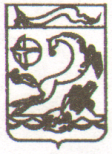 АДМИНИСТРАЦИЯ МУНИЦИПАЛЬНОГО ОБРАЗОВАНИЯКАНЕВСКОЙ  РАЙОН  ПОСТАНОВЛЕНИЕ от _______________	    						№ ___________                       ст-ца КаневскаяОб утверждении административного регламента предоставления муниципальной услуги «Предоставление сведений, документов и материалов государственной информационной системы обеспечения градостроительной деятельности»В соответствии с Федеральным законом от 27 июля 2010 года № 210-ФЗ «Об организации предоставления государственных и муниципальных услуг», постановлением администрации муниципального образования Каневской район от 19 декабря 2011 года № 1830 «О порядке разработки и утверждения административных регламентов предоставления муниципальных услуг и административных регламентов исполнения муниципальных функций муниципального образования Каневской район» и приведения нормативно-правовой документации в соответствие с действующим законодательством,       п о с т а н о в л я ю:1. Утвердить административный регламент предоставления муниципальной услуги «Предоставление сведений, документов и материалов государственной информационной системы обеспечения градостроительной деятельности» (прилагается).2. Признать утратившим силу:2.1. Постановление администрации муниципального образования Каневской район от 10 июня 2019 года № 1044 «Об утверждении административного регламента предоставления муниципальной услуги «Предоставление сведений информационной системы обеспечения градостроительной деятельности»;3. Отделу по связям со СМИ и общественностью администрации муниципального образования Каневской район (Цыганова) опубликовать настоящее постановление в средствах массовой информации и разместить на официальном сайте муниципального образования Каневской район в информационно-телекоммуникационной сети «Интернет».4. Контроль за выполнением настоящего постановления возложить на   заместителя главы муниципального образования Каневской район М.В.Фоменко.5. Постановление вступает в силу со дня его официального опубликования.Глава муниципального образованияКаневской район								     А.В. ГерасименкоПРИЛОЖЕНИЕк постановлению администрации муниципального образования Каневской районот ____________ № ____АДМИНИСТРАТИВНЫЙ РЕГЛАМЕНТпредоставления муниципальной услуги «Предоставление сведений, документов и материалов государственной информационной системы обеспечения градостроительной деятельности»Раздел 1. Общие положенияПодраздел 1.1. Предмет регулирования административного регламентаАдминистративный регламент предоставления муниципальной услуги «Предоставление сведений, документов и материалов государственной информационной системы обеспечения градостроительной деятельности» (далее - Регламент) разработан в целях повышения качества и доступности предоставления муниципальной услуги и определяет состав, последовательность, процедуры, сроки и особенности выполнения административных процедур (действий) по предоставлению муниципальной услуги «Предоставление сведений, документов и материалов государственной информационной системы обеспечения градостроительной деятельности» (далее – муниципальная услуга), требования к порядку их выполнения, формы контроля за исполнением административного регламента, досудебный (внесудебный) порядок обжалования решений и действий (бездействия) муниципальных служащих, должностных лиц, администрации муниципального образования Каневской район, предоставляющих муниципальную услугу.Подраздел 1.2. Круг заявителейЗаявителями на получение муниципальной услуги в соответствии с Регламентом являются органы государственной власти Российской Федерации, органы государственной власти субъектов Российской Федерации, органы местного самоуправления, физические и юридические лица либо их уполномоченные представители (далее – заявители).В случае, если для предоставления муниципальной услуги необходима обработка персональных данных лица, не являющегося заявителем, и если в соответствии с федеральным законом обработка таких персональных данных может осуществляться с согласия указанного лица, при обращении за получением муниципальной услуги заявитель дополнительно предоставляет документы, подтверждающие получение согласия указанного лица или его законного представителя на обработку персональных данных указанного лица. Документы, подтверждающие получение согласия, могут быть представлены, в том числе, в форме электронного документа. Действие настоящей части не распространяется на лиц, признанных безвестно отсутствующими, и на разыскиваемых лиц, место нахождения которых не установлено уполномоченным федеральным органом исполнительной власти. От имени несовершеннолетних и лиц, признанных недееспособными, согласие на обработку данных дают их законные представители.Подраздел 1.3. Требования к порядку информированияо предоставлении муниципальной услуги1.3.1. Предоставление муниципальной услуги осуществляется администрацией муниципального образования Каневской район (далее – администрация, уполномоченный орган).1.3.2. Информирование о предоставлении муниципальной услуги осуществляется:в устной форме при личном обращении;с использованием телефонной связи;по письменным обращениям;в форме электронного документа посредством направления на адрес электронной почты.1.3.2.1. В государственном автономном учреждении Краснодарского края «Многофункциональный центр предоставления государственных и муниципальных услуг Краснодарского края» и его филиалах (далее - МФЦ), в том числе в филиале государственного автономного учреждения Краснодарского края «Многофункциональный центр предоставления государственных и муниципальных услуг Краснодарского края» по Каневскому району Краснодарского края: Каневской район, ст. Каневская, ул. Горького, 58;при личном обращении;посредством Единого портала многофункциональных центров предоставления государственных и муниципальных услуг Краснодарского края в информационно-телекоммуникационной сети «Интернет» - http://www.e-mfc.ru.1.3.2.2. Посредством размещения информации на официальном сайте администрации муниципального образования Каневской район http://www.kanevskadm.ru (далее - официальный сайт), а также с использованием федеральной государственной информационной системы «Единый портал государственных и муниципальных услуг (функций)» (www.gosuslugi.ru) (далее – Единый портал), Портала государственных и муниципальных услуг (функций) Краснодарского края (www.pgu.krasnodar.ru) (далее – Региональный портал) в информационно-телекоммуникационной сети «Интернет».На Едином портале, Региональном портале и официальном сайте размещается следующая информация:1) исчерпывающий перечень документов, необходимых для предоставления муниципальной услуги, требования к оформлению указанных документов, а также перечень документов, которые заявитель вправе представить по собственной инициативе;2) круг заявителей;3) срок предоставления муниципальной услуги;4) результаты предоставления муниципальной услуги, порядок представления документа, являющегося результатом предоставления муниципальной услуги;5) размер государственной пошлины, взимаемой за предоставление муниципальной услуги;6) исчерпывающий перечень оснований для приостановления или отказа в предоставлении муниципальной услуги;7) о праве заявителя на досудебное (внесудебное) обжалование действий (бездействия) и решений, принятых (осуществляемых) в ходе предоставления государственной (муниципальной) услуги;8) формы заявлений (уведомлений, сообщений), используемые при предоставлении муниципальной услуги.Информация на Едином портале, Региональном портале и официальном сайте о порядке и сроках предоставления муниципальной услуги на основании сведений, содержащихся в федеральной государственной информационной системе «Федеральный реестр государственных и муниципальных услуг (функций)», региональнойгосударственной информационной системе «Реестр государственных услуг (функций) Краснодарского края», предоставляется заявителю бесплатно.Доступ к информации о сроках и порядке предоставления муниципальной услуги осуществляется без выполнения заявителем каких-либо требований, в том числе без использования программного обеспечения, установка которого на технические средства заявителя требует заключения лицензионного или иного соглашения с правообладателем программного обеспечения, предусматривающего взимание платы, регистрацию или авторизациюзаявителяили предоставление им персональных данных.1.3.2.3. Посредством размещения информационных стендов в МФЦ и Уполномоченном органе.1.3.2.4. Посредством телефонной связи: «горячая линия» МФЦ – 8-800-2500-549;уполномоченный орган - 8 (86164) 7-27-17, 8 (86164) 7-01-37.1.3.3. Консультирование по вопросам предоставления муниципальной услуги осуществляется бесплатно.Специалист, осуществляющий консультирование (посредством телефона или лично) по вопросам предоставления муниципальной услуги, должен корректно и внимательно относиться к заявителям.При консультировании по телефону специалист должен назвать свою фамилию, имя и отчество, должность, а затем в вежливой форме четко и подробно проинформировать обратившегося по интересующим его вопросам.Если специалист не может ответить на вопрос самостоятельно, либо подготовка ответа требует продолжительного времени, он может предложить обратившемуся обратиться письменно, либо назначить другое удобное для заинтересованного лица время для получения информации.Рекомендуемое время для телефонного разговора – не более 10 минут, личного устного информирования – не более 20 минут.Письменное информирование заявителя по электронной почте осуществляется путем направления на адрес электронной почты заявителя электронного письма, содержащего полный и мотивированный ответ на поставленный вопрос.Письменное информирование заявителя по почте осуществляется путем направления на почтовый адрес заявителя письма, содержащего полный и мотивированный ответ на поставленный вопрос.1.3.4. На информационных стендах, размещенных в администрации и МФЦ, указываются следующие сведения:режим работы, адрес администрации и МФЦ;адрес официального сайта администрации, адрес электронной почты администрации;почтовые адреса, телефоны, Ф.И.О. должностных лиц администрации и МФЦ;порядок информирования заявителей о предоставлении муниципальной услуги;порядок и сроки предоставления муниципальной услуги;форма заявления о предоставлении муниципальной услуги и образец его заполнения;исчерпывающий перечень документов, необходимых для предоставления муниципальной услуги;исчерпывающий перечень оснований для отказа в приеме документов, необходимых для предоставления муниципальной услуги;исчерпывающий перечень оснований для отказа в предоставлении муниципальной услуги;досудебный (внесудебный) порядок обжалования решений и действий (бездействия) администрации, а также должностных лиц, муниципальных служащих.Указанная информация размещается также на официальном сайте администрации и на сайте МФЦ.1.3.5. Информация о местонахождении и графике работы, справочных телефонах администрации, МФЦ:1.3.5.1. Администрация расположена по адресу:353730, Краснодарский край, Каневской район, станица Каневская, улица Горького, 60, электронный адрес: kanevskaya@mo.krasnodar.ru.Справочные телефоны администрации: 8 (86164) 7-05-07.График работы уполномоченного органа: понедельник – пятница с 08.00 до 17.00, перерыв с 12.00 до 13.00, суббота и воскресенье – выходные.Адрес сайта - http://www.kanevskadm.ru.Уполномоченный орган предоставляет муниципальную услугу через управление строительства администрации, расположенного по адресу: 353730, Краснодарский край, Каневской район, станица Каневская, ул. Вокзальная, 32, электронный адрес: stroi@kanevskadm.ru, справочные телефоны:                         8 (86164) 7-27-17, 8 (86164) 7-01-37. График работы: понедельник – пятница с 08.00 до 17.00, перерыв с 12.00 до 13.00, суббота и воскресенье – выходные.1.3.5.2. Информация о местонахождении и графике работы, справочных телефонах, официальных сайтах МФЦ размещаются на Едином портале многофункциональных центров предоставления государственных и муниципальных услуг Краснодарского края в информационно-телекоммуникационной сети «Интернет» - http://www.e-mfc.ru.1.3.5.3. Организации, предоставляющие услуги, являющиеся необходимыми и обязательными, отсутствуют.Раздел 2. Стандарт предоставления муниципальной услугиПодраздел 2.1. Наименование муниципальной услугиНаименование муниципальной услуги - «Предоставление сведений, документов и материалов государственной информационной системы обеспечения градостроительной деятельности».Подраздел 2.2. Наименование органа, предоставляющего муниципальную услугу2.2.1.Предоставление муниципальной услуги осуществляется администрацией через управление строительства администрации (далее – управление).2.2.2. В предоставлении муниципальной услуги участвуют МФЦ на основании заключенных между государственным автономным учреждением Краснодарского края «Многофункциональный центр предоставления государственных и муниципальных услуг Краснодарского края» и администрацией соглашения и дополнительных соглашений к нему.Заявитель (представитель заявителя) независимо от его места жительства или места пребывания (для физических лиц, включая индивидуальных предпринимателей) либо места нахождения (для юридических лиц) имеет право на обращение в любой по его выбору МФЦ в пределах территории Краснодарского края для предоставления ему муниципальной услуги по экстерриториальному принципу.Предоставление муниципальной услуги в МФЦ по экстерриториальному принципу осуществляется на основании соглашений о взаимодействии, заключенных уполномоченным МФЦ с федеральными органами исполнительной власти, органами внебюджетных фондов, органами местного самоуправления в Краснодарском крае.2.2.3. В соответствии с пунктом 3 части 1 статьи 7 Федерального закона от 27 июля 2010 года № 210-ФЗ «Об организации предоставления государственных и муниципальных услуг», органам, предоставляющим муниципальные услуги, установлен запрет требовать от заявителя осуществления иных действий, в том числе согласований, необходимых для получения муниципальной услуги и связанных с обращением в иные органы местного самоуправления, государственные органы, организации, за исключением получения услуг, включенных в перечень услуг, которые являются необходимыми и обязательными для предоставления муниципальных услуг, утвержденный решением представительного органа местного самоуправления.Подраздел 2.3. Результат предоставления муниципальной услугиРезультатом предоставления муниципальной услуги является предоставление сведений, документов, материалов, содержащихся в государственной информационной системе обеспечения градостроительной деятельности, или отказ в предоставлении сведений, документов, материалов, содержащихся в государственной информационной системе обеспечения градостроительной деятельности.Результаты оформляются на бумажном носителе или в электронной форме в соответствии с требованиями действующего законодательства Российской Федерации.Результаты предоставления муниципальной услуги по экстерриториальному принципу в виде электронных документов и (или) электронных образов документов заверяются главой муниципального образования Каневской район.Для получения результата предоставления муниципальной услуги на бумажном носителе заявитель имеет право обратиться непосредственно в управление.Подраздел 2.4. Срок предоставления муниципальной услуги, в том числе с учетом необходимости обращения в организации, участвующие впредоставлении муниципальной услуги, срок приостановления предоставления муниципальной услуги в случае, если возможность приостановления предусмотрена законодательством Российской Федерации, срок выдачи (направления) документов, являющихся результатом предоставления муниципальной услугиСрок предоставления муниципальной услуги составляет не более 10 рабочих дней со дня осуществления оплаты физическим или юридическим лицом.В случае подачи заявителем запроса на получение муниципальной услуги через Единый портал и Региональный портал срок предоставления муниципальной услуги не превышает 10 рабочих дней со дня осуществления оплаты физическим или юридическим лицом.Основания для приостановления предоставления муниципальной услуги законодательством Российской Федерации не предусмотрены.Сведения, документы и материалы государственной информационной системы обеспечения градостроительной деятельности выдаются (направляются) заинтересованному лицу в срок, не превышающий 10 рабочих дней со дня осуществления оплаты физическим или юридическим лицом.По межведомственным запросам органов государственной власти Российской Федерации, органов государственной власти субъектов Российской Федерации, органов местного самоуправления сведения, документы и материалы государственной информационной системы обеспечения градостроительной деятельности, предоставляются не позднее 5 рабочих дней со дня регистрации запроса.Подраздел 2.5. Правовые основания для предоставления муниципальной услугиПравовыми основаниями для предоставления муниципальной услуги являются следующие нормативные правовые акты:Конституция Российской Федерации (первоначальный текст документа опубликован в «Российской газете» от 25 декабря 1993 года № 237);Закон Российской Федерации от 21 июля 1993 года № 5485-1 «О государственной тайне» (первоначальный текст опубликован в Собрании законодательства Российской Федерации от 13 октября 1997 года № 41, стр. 8220-8235, в «Российской газете» от 21 сентября 1993 года № 182);Градостроительный кодекс Российской Федерации от 29 декабря 2004 года № 190-ФЗ (первоначальный текст опубликован в «Российской газете» от 30 декабря 2004 года № 290);Федеральный закон от 24 ноября 1995 года № 181-ФЗ «О социальной защите инвалидов в Российской Федерации» (первоначальный текст документа опубликован в «Российской газете» 24 ноября 1995 года № 234; в Собрании законодательства Российской Федерации от 27 ноября 1995 года № 48 ст. 4563);Федеральный закон от 6 октября 2003 года № 131-ФЗ «Об общих принципах организации местного самоуправления в Российской Федерации» (первоначальный текст документа опубликован в «Российской газете» от 8 октября 2003 года № 202; в «Парламентской газете» от 8 октября 2003 года         № 186; в Собрании законодательства Российской Федерации от 6 октября    2003 года № 40 ст. 3822);Федеральный закон от 27 июля 2006 года № 152-ФЗ «О персональных данных» (первоначальный текст документа опубликован в «Российской газете» от 29 июля 2006 года № 165; в «Парламентской газете» от 3 августа 2006 года № 126-127; в Собрании законодательства Российской Федерации от 31 июля 2006 года № 31 (часть I) ст. 3451);Федеральный закон от 27 июля 2010 года № 210-ФЗ «Об организации предоставления государственных и муниципальных услуг» (первоначальный текст документа опубликован в «Российской газете» от 30 июля 2010 года       № 168; в Собрании законодательства Российской Федерации от 2 августа     2010 года № 31 ст. 4179); Федеральный закон от 6 апреля 2011 года№ 63-ФЗ «Об электронной подписи» (первоначальный текст документа опубликован в «Российской газете» от 8 апреля 2011 года № 75; в Собрании законодательства Российской Федерации от 11 апреля 2011 года, № 15, ст. 2036);Указ Президента Российской Федерации от 7 мая 2012 года № 601 «Об основных направлениях совершенствования системы государственного управления» (первоначальный текст документа опубликован в Собрании законодательства Российской Федерации от 7 мая 2012 года, № 19, ст. 2338; на «Официальном интернет-портале правовой информации» (www.pravo.gov.ru) 7 мая 2012 года; в Собрании законодательства Российской Федерации от 7 мая     2012 года № 19 ст. 2338);постановлением Правительства Российской Федерации от 13 марта 2020 года № 279 «Об информационном обеспечении градостроительной деятельности» (текст постановления опубликован на "Официальном интернет-портале правовой информации" (www.pravo.gov.ru) 17 марта 2020 г., в Собрании законодательства Российской Федерации от 23 марта 2020 г. N 12 ст. 1776);постановление Правительства Российской Федерации от 16 мая 2011 года № 373 «О разработке и утверждении административных регламентов исполнения государственных функций и административных регламентов предоставления государственных услуг» (первоначальный текст документа опубликован в Собрании законодательства Российской Федерации от 30 мая 2011 года № 22, ст. 3169);постановление Правительства Российской Федерации от 7 июля 2011 года № 553 «О порядке оформления и представления заявлений и иных документов, необходимых для предоставления государственных и (или) муниципальных услуг, в форме электронных документов» (первоначальный текст документа опубликован в Собрании законодательства Российской Федерации от 18 июля 2011 года № 29 ст. 4479);постановление Правительства Российской Федерации от 25 июня 2012 года № 634 «О видах электронной подписи, использование которых допускается при обращении за получением государственных и муниципальных услуг» (первоначальный текст документа опубликован в «Российской газете» от 2 июля 2012 года № 148; в Собрании законодательства Российской Федерации от 2 июля 2012 года № 27, ст. 3744);постановление Правительства Российской Федерации от 16 августа 2012 года № 840 «О порядке подачи и рассмотрения жалоб на решения и действия (бездействие) федеральных органов исполнительной власти и их должностных лиц, федеральных государственных служащих, должностных лиц государственных внебюджетных фондов Российской Федерации, государственных корпораций, наделенных в соответствии с федеральными законами полномочиями по предоставлению государственных услуг в установленной сфере деятельности, и их должностных лиц, организаций, предусмотренных частью 1.1 статьи 16 Федерального закона «Об организации предоставления государственных и муниципальных услуг», и их работников, а также многофункциональных центров предоставления государственных и муниципальных услуг и их работников» (первоначальный текст документа опубликован в «Российской газете» от 22 августа 2012 года № 192, в Собрании законодательства Российской Федерации от 27 августа 2012 года № 35 ст. 4829);постановление Правительства Российской Федерации от 25 августа  2012 года № 852 «Об утверждении Правил использования усиленной квалифицированной электронной подписи при обращении за получением государственных и муниципальных услуг и о внесении изменения в Правила разработки и утверждения административных регламентов предоставления государственных услуг» (первоначальныйтекст документа опубликован в «Российской газете» от 31 августа 2012 года № 200; в Собрании законодательства Российской Федерации от 3 сентября 2012 года, № 36, ст. 4903);постановление Правительства Российской Федерации от 20 ноября 2012 года № 1198 «О федеральной государственной информационной системе, обеспечивающей процесс досудебного, (внесудебного) обжалования решений и действий (бездействия), совершенных при предоставлении государственных и муниципальных услуг» (первоначальный текст документа опубликован в «Российской газете» от 23 ноября 2012 года № 271; в Собрании законодательства Российской Федерации от 26 ноября 2012 года № 48 ст. 6706);постановление Правительства Российской Федерации от 25 января 2013 года № 33 «Об использовании простой электронной подписи при оказании государственных и муниципальных услуг» (первоначальный текст документа опубликован в Собрании законодательства Российской Федерации от 4 февраля 2013 года № 5ст. 377);постановление Правительства Российской Федерации от 26 марта 2016 года № 236 «О требованиях к предоставлению в электронной форме государственных и муниципальных услуг» (первоначальный текст документа опубликован на «Официальном интернет-портале правовой информации» http://www.pravo.gov.ru 5 апреля 2016 года, в «Российской газете» от 8 апреля 2016 года № 75; в Собрании законодательства Российской Федерации от 11 апреля 2016 года № 15 ст. 2084);приказ Министерства регионального развития Российской Федерации от 30 августа 2007 года № 85 «Об утверждении документов по ведению информационной системы обеспечения градостроительной деятельности» (вместе с «Положением о системе классификации и кодирования, используемой при ведении книг, входящих в состав информационной системы обеспечения градостроительной деятельности», «Положением о порядке ведения книг, входящих в состав информационной системы обеспечения градостроительной деятельности, и порядке присвоения регистрационных и идентификационных номеров») (первоначальный текст опубликован в «Бюллетень нормативных актов федеральных органов исполнительной власти» от 3 марта 2008 года № 9);Закон Краснодарского края от 2 марта 2012 года № 2446-КЗ «Об отдельных вопросах организации предоставления государственных и муниципальных услуг на территории Краснодарского края» (первоначальный текст документа опубликован в газете «Кубанские новости» от 12 марта 2012 года № 43; в Информационном бюллетене Законодательного Собрания Краснодарского края от 11 марта 2012 года№ 52, стр. 78);постановление главы администрации (губернатора) Краснодарского края от 11 февраля 2013 года № 100 «Об утверждении Порядка подачи и рассмотрения жалоб на решения и действия (бездействие) исполнительных органов государственной власти Краснодарского края и их должностных лиц, государственных гражданских служащих Краснодарского края и о внесении изменений в отдельные постановления главы администрации (губернатора) Краснодарского края»;устав муниципального образования Каневской район; постановление администрации муниципального образования Каневской район от 19 декабря 2011 года №1830 «О порядке разработки и утверждения административных регламентов предоставления муниципальных услуг и административных регламентов исполнения муниципальных функций муниципального образования Каневской район».Подраздел 2.6. Исчерпывающий перечень документов, необходимых в соответствии с законодательными или иными нормативными правовыми актами для предоставления муниципальной услуги, с разделением на документы и информацию, которые заявитель должен представить самостоятельно, и документы, которые заявитель вправе представить по собственной инициативе, так как они подлежат представлению в рамках межведомственного информационного взаимодействия2.6.1. Документы и информация, которые заявитель должен представить самостоятельно:запрос о предоставлении муниципальной услуги по форме согласно приложению № 1 к Регламенту (подается или направляется в уполномоченный орган заявителем по его выбору лично или посредством почтовой связи на бумажном носителе либо в форме электронных документов с использованием информационно-телекоммуникационной сети «Интернет» с соблюдением установленных порядка и способов подачи таких заявлений). Образец заполнения запроса приведен в Приложении № 2 к настоящему Регламенту;копия документа, подтверждающего личность заявителя или личность представителя заявителя, если заявление представляется представителем заявителя (с предъявлением оригинала или в виде электронного образа такого документа, если заявление подается или направляется в форме электронного документа. Представления указанного в настоящем подпункте документа не требуется в случае представления заявления посредством отправки через личный кабинет Единого портала или Регионального портала, а также, если заявление подписано усиленной квалифицированной электронной подписью);документ, подтверждающий полномочия представителя заявителя, в случае, если с заявлением о предоставлении муниципальной услуги обращается представитель заявителя (доверенность в виде электронного образа такого документа, если заявление подается или направляется в форме электронного документа);2.6.2. Перечень документов, необходимых для предоставления муниципальной услуги, является исчерпывающим.2.6.3. Документы, составленные на иностранном языке, подлежат переводу на русский язык. Верность перевода и подлинность подписи переводчика свидетельствуются в порядке, установленном законодательством о нотариате.2.6.4. Заявителям обеспечивается возможность выбора способа подачи запроса о предоставлении муниципальной услуги: при личном обращении в Уполномоченный орган или в МФЦ, почтовой связью, с использованием средств факсимильной связи, в электронной форме.2.6.5. В бумажном виде форма запроса может быть получена заявителем непосредственно в уполномоченном органе или МФЦ.2.6.7. Запрос о предоставлении муниципальной услуги и сканированные копии документов, указанные в настоящем подразделе могут быть поданы в электронной форме через Единый портал, Региональный портал.2.6.8. Копии документов, указанных в пункте 2.6.1 подраздела 2.6 раздела 2 настоящего Регламента представляются вместе с подлинниками, которые после сверки возвращаются заявителю.В случае невозможности предоставления подлинников, предоставляются нотариально заверенные копии.2.6.9. Заявителю обеспечивается прием документов, необходимых для предоставления услуги, через Единый портал, Региональный портал и регистрация запроса без необходимости повторного представления заявителем таких документов на бумажном носителе, если иное не установлено федеральными законами и принимаемыми в соответствии с ними актами Правительства Российской Федерации, законами Краснодарского края и принимаемыми в соответствии с ними актами высшего исполнительного органа государственной власти Краснодарского края.Предоставление услуги начинается с момента приема и регистрации уполномоченным органом электронных документов, необходимых для предоставления услуги, а также получения в установленном порядке информации об оплате услуги заявителем, за исключением случая, если для начала процедуры предоставления услуги в соответствии с законодательством требуется личная явка.2.6.10. Заявитель вправе отозвать свой запрос на любой стадии рассмотрения, согласования или подготовки документа уполномоченным органом, обратившись с соответствующим заявлением в уполномоченный орган, в том числе в электронной форме, либо в МФЦ.Подраздел 2.7. Исчерпывающий перечень документов, необходимых в соответствии с нормативными правовыми актами для предоставления муниципальной услуги, которые находятся в распоряжении государственных органов, органов местного самоуправления и иных органов, участвующих в предоставлении муниципальных услуг, и которые заявитель вправе представить, а также способы их получения заявителями, в том числе в электронной форме, порядок их представления2.7.1. Предоставление документов, необходимых в соответствии с нормативными правовыми актами для предоставления муниципальной услуги, которые находятся в распоряжении государственных органов, органов местного самоуправления и иных органов, участвующих в предоставлении муниципальной услуги, не предусмотрено.2.7.2. Заявитель вправе представить копию платежного документа, подтверждающего внесение платы за предоставление сведений, документов и материалов государственной информационной системы обеспечения градостроительной деятельности в уполномоченный орган по собственной инициативе.Подраздел 2.8. Указание на запрет требовать от заявителя представления документов, информации или осуществления действий2.8.1. Запрещено требовать от заявителя предоставления документов и информации, а также осуществления действий, указанных в части 1 статьи 7 Федерального закона от 27 июля 2010 года № 210-ФЗ «Об организации предоставления государственных и муниципальных услуг».2.8.2. Запрещено отказывать в приеме запроса и иных документов, необходимых для предоставления муниципальной услуги, в случае, если запрос и документы, необходимые для предоставления муниципальной услуги, поданы в соответствии с информацией о сроках и порядке предоставления муниципальной услуги, опубликованной на Едином портале, Региональном портале.2.8.3. Запрещено отказывать в предоставлении муниципальной услуги в случае, если запрос и документы, необходимые для предоставления муниципальной услуги, поданы в соответствии с информацией о сроках и порядке предоставления муниципальной услуги, опубликованной на Едином портале, Региональном портале2.8.4. Запрещено требовать от заявителя совершения иных действий, кроме прохождения идентификации и аутентификации в соответствии с нормативными правовыми актами Российской Федерации, указания цели приема, а также предоставления сведений, необходимых для расчета длительности временного интервала, который необходимо забронировать для приема.2.8.5. При предоставлении муниципальной услуги по экстерриториальному принципу уполномоченный орган не вправе требовать от заявителя (представителя заявителя) или МФЦ предоставления документов на бумажных носителях, если иное не установлено федеральными законами и принимаемыми в соответствии с ними актами Правительства Российской Федерации, законами Краснодарского края и принимаемыми в соответствии с ними актами высшего исполнительного органа государственной власти Краснодарского края.Подраздел 2.9. Исчерпывающий перечень оснований для отказа в приеме документов, необходимых для предоставления муниципальной услуги2.9.1. Основанием для отказа в приеме документов, необходимых для предоставления муниципальной услуги, является:обращение с запросом о предоставлении муниципальной услуги лица, не представившего документ, удостоверяющий его личность (при личном обращении) и (или) подтверждающий его полномочия как представителя физического лица или юридического лица;поданный запрос не соответствует по форме и содержанию требованиям, предъявляемым к заявлению, согласно Приложениям № 1, 2 к настоящему Регламенту;представление заявителем документов, имеющих повреждения, и наличие исправлений, не позволяющих однозначно истолковать их содержание, не содержащих обратного адреса, подписи, печати (при наличии);несоблюдение установленных нормативными правовыми актами требований, предъявляемых к электронной подписи. 2.9.2. О наличии основания для отказа в приеме документов заявителя информирует специалист уполномоченного органа либо работник МФЦ (при обращении за услугой через МФЦ), ответственный за прием документов, объясняет заявителю содержание выявленных недостатков в представленных документах и предлагает принять меры по их устранению.Уведомление об отказе в приеме документов, необходимых для предоставления муниципальной услуги подписывается работником МФЦ (при обращении за услугой через МФЦ) либо должностным лицом уполномоченного органа и выдается заявителю с указанием причин отказа не позднее одного рабочего дня со дня обращения заявителя за получением муниципальной услуги.Не может быть отказано заявителю в приеме дополнительных документов при наличии намерения их сдать.2.9.3. Не допускается отказ в приеме запроса и иных документов, необходимых для предоставления муниципальной услуги, в случае, если заявление и документы, необходимые для предоставления муниципальной услуги, поданы в соответствии с информацией о сроках и порядке предоставления муниципальной услуги, опубликованной на Едином Портале, Региональном портале услуг и официальном сайте уполномоченного органа.2.9.4. Отказ в приеме документов, необходимых для предоставления муниципальной услуги, не препятствует повторному обращению после устранения причины, послужившей основанием для отказа.Подраздел 2.10. Исчерпывающий перечень оснований дляприостановления предоставления муниципальной услуги или отказа в предоставлении муниципальной услуги2.10.1. Основания для приостановления предоставления муниципальной услуги законодательством Российской Федерации не предусмотрены.2.10.2. Заявителю отказывается в предоставлении муниципальной услуги при наличии хотя бы одного из следующих оснований: 1) обращение за предоставлением муниципальной услуги лица, не относящегося к категории заявителей, в соответствии с подразделом 1.2 раздела 1 настоящего административного Регламента;2) непредставление заявителем документов, указанных в подразделе 2.6 раздела 2 Регламента;3) предоставление заявителем недостоверной или неактуальной информации, подложных документов или сообщение заведомо ложных сведений;4) представление заявителем документов в ненадлежащий орган;5) запрос, межведомственный запрос не содержит информации, указанной в пункте 8 Правил предоставления сведений, документов, материалов, содержащихся в государственных информационных системах обеспечения градостроительной деятельности, утвержденных постановлением Правительства Российской Федерации от 13 марта 2020 г. №279;6) запрос не отвечает требованиям пунктов 10 и 11 Правил предоставления сведений, документов, материалов, содержащихся в государственных информационных системах обеспечения градостроительной деятельности, утвержденных постановлением Правительства Российской Федерации от 13 марта 2020 г. №279;7) запрос осуществляется в отношении сведений, документов, материалов, которые в соответствии с законодательством Российской Федерации содержат информацию, доступ к которой ограничен и пользователь не имеет права доступа к ней;8) по истечении 7 рабочих дней со дня направления пользователю уведомления об оплате предоставления сведений, документов, материалов у органа местного самоуправления отсутствует или оплата предоставления сведений, документов, материалов осуществлена не в полном объеме;9) запрашиваемые сведения, документы, материалы отсутствуют в информационной системе на дату рассмотрения запроса, межведомственного запроса. 2.10.3. Не допускается отказ в предоставлении муниципальной услуги в случае, если заявление и документы, необходимые для предоставления муниципальной услуги, поданы в соответствии с информацией о сроках и порядке предоставления муниципальной услуги, опубликованной на Едином Портале, Региональном портале и официальном сайте.2.10.4. Отказ в предоставлении муниципальной услуги не препятствует повторному обращению после устранения причины, послужившей основанием для отказа.Подраздел 2.11. Перечень услуг, которые являются необходимыми и обязательными для предоставления муниципальной услуги, в том числе сведения о документе (документах), выдаваемом (выдаваемых) организациями, участвующими в предоставлении муниципальной услугиУслуги, которые являются необходимыми и обязательными для представления муниципальной услуги отсутствуют.Подраздел 2.12. Порядок, размер и основания взимания государственной пошлины или иной платы, взимаемой за предоставление муниципальной услугиОплата государственной пошлины за предоставление муниципальной услуги, взимаемых в соответствии с постановлением Правительства Российской Федерации от 13 марта 2020 года №279 «Об информационном обеспечении градостроительной деятельности», с использованием Единого портала, Регионального портала, официального сайта не осуществляется. За предоставление сведений, документов, материалов за исключением случаев, когда федеральными законами установлено, что указанные в запросе сведения, документы, материалы предоставляются без взимания платы, с физических и юридических лиц взимается плата в размере:а) 100 рублей - за предоставление копии одного документа, материала в электронной форме (за исключением материалов и результатов инженерных изысканий);б) 100 рублей - за каждую сторону листа формата А4 копии документов, материалов в бумажной форме (за исключением материалов и результатов инженерных изысканий);в) 5000 рублей - за предоставление копии материалов и результатов инженерных изысканий в электронной форме (вне зависимости от количества листов);г) 5000 рублей - за предоставление копии материалов и результатов инженерных изысканий в бумажной форме и 100 рублей - за каждую сторону листа формата А4 копии таких материалов и результатов;д) 1000 рублей - за предоставление сведений об одном земельном участке (части земельного участка) за каждые полные (неполные) 10000 кв. метров площади такого участка и (или) дополнительный контур (для многоконтурных земельных участков) в электронной форме;е) 1000 рублей - за предоставление сведений об одном земельном участке (части земельного участка) за каждые полные (неполные) 10000 кв. метров площади такого участка и (или) дополнительный контур (для многоконтурных земельных участков) и 100 рублей - за каждую сторону листа формата А4 таких сведений в бумажной форме;ж) 1000 рублей - за предоставление сведений об одном объекте капитального строительства в электронной форме;з) 1000 рублей - за предоставление сведений об одном объекте капитального строительства и 100 рублей - за каждую сторону листа формата А4 таких сведений в бумажной форме;и) 1000 рублей - за предоставление сведений о неразграниченных землях за каждые полные (неполные) 10000 кв. метров площади таких земель в электронной форме;к) 1000 рублей - за предоставление сведений о неразграниченных землях за каждые полные (неполные) 10000 кв. метров площади таких земель и 100 рублей - за каждую сторону листа формата А4 таких сведений в бумажной форме;л) 100 рублей - за предоставление сведений, размещенных в информационной системе, не указанных в подпунктах "д" - "к" настоящего пункта, в электронной форме и 100 рублей - за каждую сторону листа формата А4 таких сведений в бумажной форме.В случае если материалы предоставляются в бумажном формате, отличном от формата А4, стоимость рассчитывается исходя из количества полных или неполных листов формата А4, необходимых для размещения указанного материала.Расчет стоимости предоставления сведений о территории производится исходя из количества земельных участков (частей земельных участков) и площади неразграниченных земель, расположенных в границах такой территории.Подраздел 2.13. Порядок, размер и основания взимания платы за предоставление услуг, которые являются необходимыми и обязательными для предоставления муниципальной услуги, включая информацию о методике расчета размера такой платыУслуги, которые являются необходимыми и обязательными для представления муниципальной услуги отсутствуют.Подраздел 2.14. Максимальный срок ожидания в очереди при подаче запроса о предоставлении муниципальной услуги, услуги, предоставляемой организацией, участвующей в предоставлении муниципальной услуги, и при получении результата предоставления таких услугСрок ожидания в очереди при подаче запроса о предоставлении муниципальной услуги и документов, а также при получении результата предоставления муниципальной услуги на личном приеме не должен превышать 15 (пятнадцати) минут.Подраздел 2.15. Срок и порядок регистрации запроса заявителя о предоставлении муниципальной услуги и услуги, предоставляемой организацией, участвующей в предоставлении муниципальной услуги, в том числе в электронной формеРегистрация запроса о предоставлении муниципальной услуги и (или) документов (содержащихся в них сведений), необходимых для предоставления муниципальной услуги, в том числе при предоставлении муниципальной услуги в электронной форме посредством Единого портала, Регионального портала осуществляется в день их поступления в управление.Регистрация запроса о предоставлении муниципальной услуги с документами, указанными в подразделе 2.6 раздела 2 Регламента, осуществляется в день их получения либо на следующий рабочий день в случае их получения после 16 часов текущего рабочего дня или в выходной (праздничный) день.Срок регистрации запроса о предоставлении муниципальной услуги и документов (содержащихся в них сведений), представленных заявителем, не может превышать 20 (двадцати) минут.Подраздел 2.16. Требования к помещениям, в которых предоставляются муниципальные услуги, к залу ожидания, местам для заполнения запросов о предоставлении муниципальной услуги, информационным стендам собразцами их заполнения и перечнем документов, необходимых дляпредоставления каждой муниципальной услуги, в том числе к обеспечению доступности для инвалидов указанных объектов всоответствии с законодательством Российской Федерации о социальной защите инвалидов2.16.1. Информация о графике (режиме) работы администрации муниципального образования Каневской район, МФЦ размещается при входе в здание, в котором оно осуществляет свою деятельность, на видном месте.Здание, в котором предоставляется муниципальная услуга, должно быть оборудовано отдельным входом для свободного доступа заявителей в помещение.Вход в здание должен быть оборудован информационной табличкой (вывеской), содержащей информацию об администрации муниципального образования Каневской район, а также оборудован удобной лестницей с поручнями, пандусами для беспрепятственного передвижения граждан.Помещения, где осуществляется прием и выдача документов, оборудуются с учетом требований доступности для инвалидов в соответствии с действующим законодательством Российской Федерации о социальной защите инвалидов, в том числе обеспечиваются:условия для беспрепятственного доступа к объекту, на котором организовано предоставление услуг, к местам отдыха и предоставляемым услугам;возможность самостоятельного передвижения по территории объекта, на котором организовано предоставление услуг, входа в такой объект и выхода из него, посадки в транспортное средство и высадки из него, в том числе с использованием кресла-коляски;сопровождение инвалидов, имеющих стойкие расстройства функции зрения и самостоятельного передвижения, и оказание им помощи на объекте, на котором организовано предоставление услуг;надлежащее размещение оборудования и носителей информации, необходимых для обеспечения беспрепятственного доступа инвалидов к объекту и предоставляемым услугам с учетом ограничений их жизнедеятельности;дублирование необходимой для инвалидов звуковой и зрительной информации, а также надписей, знаков и иной текстовой и графической информации знаками, выполненными рельефно-точечным шрифтом Брайля, допуск сурдопереводчика и тифлосурдопереводчика;допуск на объект, на котором организовано предоставление услуг, собаки-проводника при наличии документа, подтверждающего ее специальное обучение и выдаваемого в порядке, установленном законодательством Российской Федерации;оказание работниками органа (учреждения), предоставляющего услуги населению, помощи инвалидам в преодолении барьеров, мешающих получению ими услуг наравне с другими органами.2.16.2. Прием заявителей в МФЦ осуществляется в специально оборудованных помещениях; в уполномоченном органе – в отведенных для этого кабинетах. Помещения, в которых предоставляется муниципальная услуга, должны соответствовать санитарно-гигиеническим правилам и нормативам, правилам пожарной безопасности, безопасности труда. Помещения оборудуются системами кондиционирования (охлаждения и нагревания) и вентилирования воздуха, средствами оповещения о возникновении чрезвычайной ситуации. На видном месте располагаются схемы размещения средств пожаротушения и путей эвакуации людей. Предусматривается оборудование доступного места общественного пользования (туалет).Помещения МФЦ для работы с заявителями оборудуются электронной системой управления очередью, которая представляет собой комплекс программно-аппаратных средств, позволяющих оптимизировать управление очередями заявителей. 2.16.3. Помещения, предназначенные для приема заявителей в МФЦ, оборудуются информационными стендами, содержащими сведения, указанные в пункте 1.3.4 подраздела 1.3 раздела 1 настоящего Регламента.Информационные стенды размещаются на видном, доступном месте.Оформление информационных листов осуществляется удобным для чтения шрифтом – TimesNewRoman, формат листа A4; текст – прописные буквы, размером шрифта № 16 – обычный, наименование – заглавные буквы, размером шрифта № 16 – жирный, поля – 1 см вкруговую. Тексты материалов должны быть напечатаны без исправлений, наиболее важная информация выделяется жирным шрифтом. При оформлении информационных материалов в виде образцов заявлений на получение муниципальной услуги, образцов заявлений, перечней документов требования к размеру шрифта и формату листа могут быть снижены.2.16.4. Помещения для приема заявителей должны соответствовать комфортным для граждан условиям и оптимальным условиям работы специалистов уполномоченного органа, работников МФЦ и должны обеспечивать:комфортное расположение заявителя и специалиста уполномоченного органа, работника МФЦ;возможность и удобство оформления заявителем письменного обращения;телефонную связь;возможность копирования документов;доступ к нормативным правовым актам, регулирующим предоставление муниципальной услуги;наличие письменных принадлежностей и бумаги формата A4.2.16.5. Для ожидания заявителями приема, заполнения необходимых для получения муниципальной услуги документов отводятся места, оборудованные стульями, столами (стойками). Для возможности оформления документов, заявители обеспечиваются ручками, бланками документов. Количество мест ожидания определяется исходя из фактической нагрузки и возможности их размещения в помещении. Места ожидания оборудуются стульями или скамейками (банкетками).2.16.6. Прием заявителей при предоставлении муниципальной услуги осуществляется согласно графику (режиму) работы уполномоченного органа, МФЦ, указанному в подразделе 1.3 раздела 1 Регламента.2.16.7. Рабочие места специалистов, предоставляющих муниципальную услугу, оборудуются компьютерами и оргтехникой, позволяющими своевременно и в полном объеме получать справочную информацию по вопросам предоставления муниципальной услуги и организовать предоставление муниципальной услуги в полном объеме.Подраздел 2.17. Показатели доступности и качества муниципальной услуги2.17.1. Основными показателями доступности и качества муниципальной услуги являются:количество взаимодействий заявителя с должностными лицами при предоставлении муниципальной услуги и их продолжительность; возможность подачи запроса о предоставлении муниципальной услуги и выдачи заявителям документов по результатам предоставления муниципальной услуги в МФЦ;возможность получения информации о ходе предоставления муниципальной услуги, в том числе с использованием порталов;установление и соблюдение требований к помещениям, в которых предоставляется услуга;установление и соблюдение срока предоставления муниципальной услуги, в том числе срока ожидания в очереди при подаче заявления и при получении результата предоставления муниципальной услуги;количество запросов, принятых с использованием информационно-телекоммуникационной сети общего пользования, в том числе посредством порталов;оперативность и достоверность предоставляемой информации;отсутствие обоснованных жалоб;доступность информационных материалов.2.17.2. Заявитель (представитель заявителя) независимо от его места жительства или места пребывания (для физических лиц, включая индивидуальных предпринимателей) либо места нахождения (для юридических лиц) имеет право на обращение в любой по его выбору МФЦ в пределах территории Краснодарского края для предоставления ему муниципальной услуги по экстерриториальному принципу.Предоставление муниципальной услуги в МФЦ по экстерриториальному принципу осуществляется на основании соглашений о взаимодействии, заключенных уполномоченным МФЦ с федеральными органами исполнительной власти, органами внебюджетных фондов, органами местного самоуправления в Краснодарском крае. Подраздел 2.18. Иные требования, в том числе учитывающие особенности предоставления муниципальной услуги в многофункциональных центрах и особенности предоставления муниципальной услуги в электронной форме2.18.1. Для получения муниципальной услуги заявителям предоставляется возможность направить запрос о предоставлении муниципальной услуги, в том числе в форме электронного документа:в уполномоченный орган;через МФЦ в уполномоченный орган;посредством использования информационно-телекоммуникационных технологий, включая использование Единого портала и Регионального портала, с применением электронной подписи, вид которой должен соответствовать требованиям постановления Правительства Российской Федерации от 25 июня 2012 года № 634 «О видах электронной подписи, использование которых допускается при обращении за получением государственных и муниципальных услуг» (далее - электронная подпись).2.18.2. При обращении в МФЦ муниципальная услуга предоставляется с учетом принципа экстерриториальности, в соответствии с которым заявитель вправе выбрать для обращения за получением муниципальной услуги МФЦ, расположенный на территории Краснодарского края, независимо от места регистрации заявителя на территории Краснодарского края, места расположения на территории Краснодарского края объектов недвижимости.2.18.3. МФЦ при обращении заявителя (представителя заявителя) за предоставлением муниципальной услуги осуществляют создание электронных образов заявления и документов, представляемых заявителем (представителем заявителя) и необходимых для предоставления муниципальной услуги в соответствии с административным регламентом предоставления муниципальной услуги, и их заверение с целью направления в орган, уполномоченный на принятие решения о предоставлении муниципальной услуги.2.18.4. Перечень классов средств электронной подписи, которые допускаются к использованию при обращении за получением муниципальной услуги, оказываемой с применением усиленной квалифицированной электронной подписи, определяется на основании утверждаемой федеральным органом исполнительной власти по согласованию с Федеральной службой безопасности Российской Федерации модели угроз безопасности информации в информационной системе, используемой в целях приема обращений за получением муниципальной услуги и (или) предоставления такой муниципальной услуги.Раздел 3. Состав, последовательность и сроки выполнения административных процедур, требования к порядку их выполнения, в том числе особенности выполнения административных процедур вэлектронной форме, а также особенности выполнения административных процедур в многофункциональных центрахПодраздел 3.1. Состав, последовательность и сроки выполненияадминистративных процедур, требования к порядку их выполнения3.1.1. Предоставление муниципальной услуги включает в себя следующие административные процедуры (действия):1) прием запроса и прилагаемых к нему документов, регистрация запроса;2) рассмотрение запроса и прилагаемых к нему документов уполномоченным органом и формирование результата предоставления муниципальной услуги в соответствии с запросом либо принятие решения об отказе в предоставлении муниципальной услуги;3) выдача заявителю результата предоставления муниципальной услуги;4) досудебное обжалование решений и действий (бездействия) органа, предоставляющего муниципальную услугу, МФЦ, а также их должностных лиц, муниципальных служащих, работников.3.1.2. Прием запроса и прилагаемых к нему документов, регистрация запроса.3.1.2.1. Основанием для начала административной процедуры является обращение гражданина в уполномоченный орган, в том числе посредством использования информационно-телекоммуникационных технологий, включая использование Единого портала, Регионального портала, с запросом и документами, указанными в подразделе 2.6 раздела 2 Регламента. В целях предоставления муниципальной услуги, в том числе осуществляется прием заявителей по предварительной записи. Запись на прием проводится посредством Единого портала, Регионального портала. Заявителю предоставляется возможность записи в любые свободные для приема дату и время в пределах установленного в уполномоченном органе, МФЦ графика приема заявителей.Уполномоченный орган, МФЦ не вправе требовать от заявителя совершения иных действий, кроме прохождения идентификации и аутентификации в соответствии с нормативными правовыми актами Российской Федерации, указания цели приема, а также предоставления сведений, необходимых для расчета длительности временного интервала, который необходимо забронировать для приема.3.1.2.2. При обращении заявителя в управление ответственный специалист при приеме запроса:устанавливает личность заявителя, в том числе проверяет документ, удостоверяющий личность, проверяет полномочия заявителя, в том числе полномочия представителя действовать от его имени;устанавливает предмет обращения;проверяет соответствие представленных документов установленным требованиям, удостоверяясь, что:документы в установленных законодательством случаях нотариально удостоверены, скреплены печатями (при наличии печати), имеют надлежащие подписи сторон или определенных законодательством должностных лиц;тексты документов написаны разборчиво;фамилии, имена и отчества физических лиц, адреса их мест жительства написаны полностью;в документах нет подчисток, приписок, зачеркнутых слов и иных не оговоренных в них исправлений;документы не исполнены карандашом;документы не имеют серьезных повреждений, наличие которых не позволяет однозначно истолковать их содержание;срок действия документов не истек;документы содержат информацию, необходимую для предоставления муниципальной услуги, указанной в заявлении;документы представлены в полном объеме;осуществляет копирование (сканирование) документов, предусмотренных пунктами 1-7, 9, 10, 14, 17 и 18 части 6 статьи 7 Федерального закона от 27 июля 2010 года № 210-ФЗ «Об организации предоставления государственных и муниципальных услуг» (далее - документы личного хранения) и представленных заявителем, в случае, если заявитель самостоятельно не представил копии документов личного хранения, а в соответствии с настоящим Регламентом, для ее предоставления необходимо представление копии документа личного хранения;формирует электронные документы и (или) электронные образы заявления, документов, принятых от заявителя (представителя заявителя), копий документов личного хранения, принятых от заявителя (представителя заявителя), обеспечивая их заверение электронной подписью в установленном порядке;если представленные копии документов нотариально не заверены, сличает копии документов с их подлинными экземплярами, после чего ниже реквизита документа «Подпись» проставляет заверительную надпись: «Верно»; должность лица, заверившего копию документа; личную подпись; расшифровку подписи (инициалы, фамилия); дату заверения; печать. При заверении копий документов, объем которых превышает 1 (один) лист заверяет отдельно каждый лист копии таким же способом, либо проставляет заверительную надпись, на оборотной стороне последнего листа копии прошитого, пронумерован документа, причем заверительная надпись дополняется указанием количества листов копии (выписки из документа): «Всего в копии __ л.» и скрепляется оттиском печати (за исключением нотариально заверенных документов);при установлении фактов, указанных в подразделе 2.8 раздела 2 Регламента, уведомляет заявителя о наличии препятствий в приеме документов, необходимых для предоставления муниципальной услуги, объясняет заявителю содержание выявленных недостатков в представленных документах и предлагает принять меры по их устранению;при отсутствии оснований для отказа в приеме документов регистрирует запрос в книге учета заявок государственной информационной системы обеспечения градостроительной деятельности.3.1.2.3. Срок административной процедуры по приему запроса и прилагаемых к нему документов, регистрации запроса – 1 (один) рабочий день.3.1.2.4. Результатом административной процедуры по приему запроса и прилагаемых к нему документов, регистрации запроса является прием и регистрация запроса и прилагаемых к нему документов.3.1.2.5. Способом фиксации результата административной процедуры является регистрация запроса в книге учета заявок государственной информационной системы обеспечения градостроительной деятельности.3.1.3. Рассмотрение запроса и прилагаемых к нему документов уполномоченным органом и формирование результата предоставления муниципальной услуги в соответствии с запросом либо принятие решения об отказе в предоставлении муниципальной услуги;3.1.3.1. Основанием для начала административной процедуры является получение ответственным специалистом запроса и прилагаемого к нему полного пакета документов, предусмотренных подразделами 2.6, 2.7 раздела 2 Регламента.3.1.3.2. Управление, с учетом требований пункта 20 Правил предоставления сведений, документов, материалов, содержащихся в государственных информационных системах обеспечения градостроительной деятельности, утвержденных постановлением Правительства Российской Федерации от 13 марта 2020 г. №279, рассматривает запрос в течение 2 рабочих дней со дня регистрации запроса и, исходя из количества запрашиваемых пользователем сведений, документов, материалов, а также установленных пунктами 24 - 26 Правил предоставления сведений, документов, материалов, содержащихся в государственных информационных системах обеспечения градостроительной деятельности, утвержденных постановлением Правительства Российской Федерации от 13 марта 2020 г. №279, определяет общий размер платы за предоставление запрашиваемых сведений, документов, материалов.3.1.3.3. Управление, после рассмотрения запроса, направляет пользователю по адресу электронной почты, указанному в запросе и (или) в личный кабинет пользователя на едином портале уведомления об оплате предоставления сведений, документов, материалов, в котором содержатся сведения об общем размере платы, расчете и сроках оплаты (с приложением в электронной форме документов (квитанции с реквизитами), необходимых для оплаты).3.1.3.4. Оплата предоставления сведений, документов, материалов осуществляется пользователем путем безналичного расчета.3.1.3.5. Сведения, документы, материалы предоставляются пользователю после поступления в управление информации об осуществлении пользователем оплаты предоставления сведений, документов, материалов.3.1.3.6. На основании рассмотрения документов, представленных заявителем, ответственный специалист:при наличии оснований для отказа в предоставлении муниципальной услуги, указанных в пункте 2.10.2 подраздела 2.10 раздела 2 Регламента, по истечении 7 (семи) рабочих дней со дня направления пользователю уведомления об оплате предоставления сведений, документов, материалов подготавливает проект письменного уведомления управления об отказе в предоставлении муниципальной услуги заявителю с указанием всех оснований для отказа и после подписания его начальником отдела в течение 1 (одного) дня со дня подписания уведомления об отказе направляет заявителю почтой либо выдает на руки, или передает с сопроводительным письмом в МФЦ для выдачи заявителю; при отсутствии оснований для отказа в предоставлении муниципальной услуги, указанных в пункте 2.10.2 подраздела 2.10 раздела 2 Регламента, подготавливает сведения, документы, материалы.3.1.3.7. Срок исполнения административной процедуры - 8 (восемь) рабочих дней, за исключением случая, указанного в абзаце втором подпункта 3.1.3.6 подраздела 3.1 раздела 3 Регламента.3.1.3.8. Результатом административной процедуры является:сведения, документы материалы государственной информационной системы обеспечения градостроительной деятельности;письменное уведомление об отказе в предоставлении муниципальной услуги.3.1.4. Выдача заявителю результата предоставления муниципальной услуги.3.1.4.1. В качестве результата предоставления муниципальной услуги заявитель по его выбору вправе получить:а) в форме электронного документа, подписанного уполномоченным должностным лицом с использованием усиленной квалифицированной электронной подписи;б) на бумажном носителе.Заявитель вправе получить результат предоставления муниципальной услуги в форме электронного документа или документа на бумажном носителе в течение срока действия результата предоставления муниципальной услуги.3.1.4.2. Ответственный специалист:вручает (направляет) заявителю соответствующий результат предоставления муниципальной услуги;при выдаче документов нарочно ответственный специалист устанавливает личность заявителя, знакомит заявителя с содержанием документов и выдает их;заявитель подтверждает получение документов личной подписью с расшифровкой в соответствующей графе журнала регистрации.При получении результата предоставления муниципальной услуги по выбору заявителя в форме электронного документа ответственный специалист уведомляет заявителя в срок 2 (двух) рабочих дней со дня подготовки результата предоставления муниципальной услуги.3.1.4.3. Обращение заявителя с документами, предусмотренными подразделом 2.6 раздела 2 Регламента, не может быть оставлено без рассмотрения или рассмотрено с нарушением сроков по причине продолжительного отсутствия (отпуск, командировка, болезнь и т.д.) или увольнения ответственного специалиста. 3.1.4.4. Срок исполнения административной процедуры по выдаче заявителю результата предоставления муниципальной услуги - 2 (два) рабочих дня.3.1.4.5. Результатом административной процедуры является выдача (направление) заявителю сведений, документов, материалов государственной информационной системы обеспечения градостроительной деятельности.3.1.5. Заявитель имеет право на досудебное (внесудебное) обжалование решений и действий (бездействия), принятых (осуществляемых) уполномоченным органом, должностным лицом либо муниципальным служащим уполномоченного органа, МФЦ, работником МФЦ в ходе предоставления муниципальной услуги, в порядке, установленном разделом 5 Регламента.3.1.6. Заявитель вправе отозвать свое заявление на любой стадии рассмотрения, согласования или подготовки документа уполномоченным органом, обратившись с соответствующим заявлением в уполномоченный орган, в том числе в электронной форме, либо в МФЦ.Подраздел 3.2. Особенности осуществления административных процедур (действий) в электронной форме, в том числе с использованием Единого портала государственных и муниципальных услуг (функций), в соответствии с положениями статьи 10 Федерального закона от 27 июля 2010 года № 210-ФЗ «Об организации предоставления государственных и муниципальных услуг»3.2.1. При предоставлении муниципальной услуги в электронной форме посредством Единого портала, Регионального портала заявителю обеспечиваются следующие административные процедуры:1) получение информации о порядке и сроках предоставления муниципальной услуги;2) запись на прием в уполномоченный орган, МФЦ для подачи запроса о предоставлении муниципальной услуги (далее - запрос);3) формирование запроса;4) прием и регистрация уполномоченным органом запроса и иных документов, необходимых для предоставления муниципальной услуги;5) оплата государственной пошлины за предоставление муниципальной услуги и уплата иных платежей, взимаемых в соответствии с законодательством Российской Федерации;6) получение результата предоставления муниципальной услуги;7) получение сведений о ходе выполнения запроса;8) осуществление оценки качества предоставления муниципальной услуги;9) досудебное обжалование решений и действий (бездействия) органа, предоставляющего муниципальную услугу, МФЦ, а также их должностных лиц, муниципальных служащих, работников.Не допускается отказ в приеме запроса и иных документов, необходимых для предоставления услуги, а также отказ в предоставлении услуги в случае, если запрос и документы, необходимые для предоставления услуги, поданы в соответствии с информацией о сроках и порядке предоставления услуги, опубликованной на Едином портале, Региональном портале.Заявитель вправе отозвать свое заявление на любой стадии рассмотрения, согласования или подготовки документа уполномоченным органом, обратившись с соответствующим заявлением в уполномоченный орган, в том числе в электронной форме, либо в МФЦ.3.2.2. Получение информации о порядке и сроках предоставления муниципальной услуги.Заявителям обеспечивается возможность получения информации о предоставляемой муниципальной услуге на Едином портале и Региональном портале.Для получения доступа к возможностям портала необходимо выбрать субъект Российской Федерации и после открытия списка территориальных федеральных органов исполнительной власти в этом субъекте Российской Федерации, органов исполнительной власти субъекта Российской Федерации и органов местного самоуправления выбрать администрацию муниципального образования Каневской район с перечнем предоставляемых ею муниципальных услуг и информацией по каждой услуге.В карточке каждой услуги содержится описание услуги, подробная информация о порядке и способах обращения за услугой, перечень документов, необходимых для получения услуги, информация о сроках ее исполнения, а также бланки заявлений и форм, которые необходимо заполнить для обращения за услугой. Информация о порядке и сроках предоставления муниципальной услуги, основанная на сведениях об услугах, содержащихся на Едином портале, Региональном портале, предоставляется заявителю бесплатно.Доступ к информации о сроках и порядке предоставления услуги осуществляется без выполнения заявителем каких-либо требований, в том числе без использования программного обеспечения, установка которого на технические средства заявителя требует заключения лицензионного или иного соглашения с правообладателем программного обеспечения, предусматривающего взимание платы, регистрацию или авторизацию заявителя или предоставление им персональных данных.3.2.3. Запись на прием в уполномоченный орган, МФЦ для подачи запроса о предоставлении муниципальной услуги.В целях предоставления муниципальной услуги, в том числе осуществляется прием заявителей по предварительной записи. Запись на прием проводится посредством Единого портала, Регионального портала. Заявителю предоставляется возможность записи в любые свободные для приема дату и время в пределах установленного в уполномоченном органе, МФЦ графика приема заявителей.Уполномоченный орган, МФЦ не вправе требовать от заявителя совершения иных действий, кроме прохождения идентификации и аутентификации в соответствии с нормативными правовыми актами Российской Федерации, указания цели приема, а также предоставления сведений, необходимых для расчета длительности временного интервала, который необходимо забронировать для приема.3.2.4. Формирование запроса.3.2.4.1. Для получения муниципальной услуги заявитель вправе направить заявление о предоставлении муниципальной услуги в форме электронного документа через Единый портал или Региональный портал путем заполнения специальной интерактивной формы с использованием «Личного кабинета» без необходимости дополнительной подачи запроса в какой-либо иной форме. На Едином портале, Региональном портале размещаются образцы заполнения электронной формы запроса.Заявление, направляемое в форме электронного документа, оформляется и представляется заявителем в соответствии с требованиями постановления Правительства Российской Федерации от 7 июля 2011 года № 553 «О порядке оформления и представления заявлений и иных документов, необходимых для предоставления государственных и (или) муниципальных услуг, в форме электронных документов», постановления Правительства Российской Федерации от 25 августа 2012 года № 852 «Об утверждении Правил использования усиленной квалифицированной электронной подписи при обращении за получением государственных и муниципальных услуг и о внесении изменения в Правила разработки и утверждения административных регламентов предоставления государственных услуг».3.2.4.2. Подача запроса и документов, необходимых для предоставления муниципальной услуги, прием запроса и документов осуществляется в следующем порядке:подача запроса о предоставлении муниципальной услуги в электронном виде осуществляется через личный кабинет на Едином портале и Региональном портале;для оформления документов посредством сети «Интернет» заявителю необходимо пройти процедуру авторизации на Едином портале и Региональном портале;для авторизации заявителю необходимо ввести страховой номер индивидуального лицевого счета застрахованного лица, выданный Пенсионным фондом Российской Федерации (СНИЛС), и пароль, полученный после регистрации на Едином портале и Региональном портале; заявитель, выбрав муниципальную услугу, готовит пакет документов (копии в электронном виде), необходимых для ее предоставления, и направляет их вместе с заявлением через личный кабинет заявителя на Едином портале и Региональном портале;запрос вместе с электронными копиями документов попадает в информационную систему, которая обеспечивает прием запросов, обращений, заявлений и иных документов (сведений), поступивших с Единого портала и Регионального портала и (или) через систему межведомственного электронного взаимодействия. 3.2.4.3. Форматно-логическая проверка сформированного запроса осуществляется автоматически после заполнения заявителем каждого из полей электронной формы запроса. При выявлении некорректно заполненного поля электронной формы запроса заявитель уведомляется о характере выявленной ошибки и порядке ее устранения посредством информационного сообщения непосредственно в электронной форме запроса.3.2.4.4. При формировании запроса заявителю обеспечивается:а) возможность копирования и сохранения запроса и иных документов, указанных в подразделе 2.6 раздела 2 настоящего Регламента, необходимых для предоставления муниципальной услуги;б) возможность заполнения несколькими заявителями одной электронной формы запроса при обращении за услугами, предполагающими направление совместного запроса несколькими заявителями;в) возможность печати на бумажном носителе копии электронной формы запроса;г) сохранение ранее введенных в электронную форму запроса значений в любой момент по желанию пользователя, в том числе при возникновении ошибок ввода и возврате для повторного ввода значений в электронную форму запроса;д) заполнение полей электронной формы запроса до начала ввода сведений заявителем с использованием сведений, размещенных в федеральной государственной информационной системе «Единая система идентификации и аутентификации в инфраструктуре, обеспечивающей информационно-технологическое взаимодействие информационных систем, используемых для предоставления государственных и муниципальных услуг в электронной форме» (далее – единая система идентификации и аутентификации), и сведений, опубликованных на Едином и Региональном портале, официальном сайте в части, касающейся сведений, отсутствующих в единой системе идентификации и аутентификации;е) возможность вернуться на любой из этапов заполнения электронной формы запроса без потери ранее введенной информации;ж) возможность доступа заявителя на Едином и Региональном портале или официальном сайте к ранее поданным им запросам в течение не менее 1 (одного) года, а также частично сформированных запросов - в течение не менее 3 (трех) месяцев.3.2.4.5. Сформированный и подписанный запрос и иные документы, указанные в подразделе 2.6 раздела 2 Регламента, необходимые для предоставления муниципальной услуги, направляются в уполномоченный орган посредством Единого портала, Регионального портала. 3.2.4.6. При предоставлении заявления и документов в форме электронных документов в порядке, предусмотренном подпунктом 3.2.4.2 подраздела 3.2 раздела 3 Регламента, обеспечивается возможность направления заявителю сообщения в электронном виде, подтверждающего их прием и регистрацию в установленном порядке.3.2.5. Прием и регистрация уполномоченным органом запроса и иных документов, необходимых для предоставления муниципальной услуги.Уполномоченный орган обеспечивает прием документов, необходимых для предоставления муниципальной услуги, и регистрацию запроса без необходимости повторного представления заявителем таких документов на бумажном носителе. Срок регистрации запроса – 1 (один) рабочий день.Предоставление муниципальной услуги начинается с момента приема и регистрации уполномоченным органом электронных документов, необходимых для предоставления муниципальной услуги, а также получения в установленном порядке информации об оплате муниципальной услуги заявителем.При получении запроса в электронной форме в автоматическом режиме осуществляется форматно-логический контроль запроса, проверяется наличие оснований для отказа в приеме запроса, указанных в подразделе 2.9 раздела 2 Регламента, а также осуществляются следующие действия:1) при наличии хотя бы одного из указанных оснований должностное лицо, ответственное за предоставление муниципальной услуги, в срок, не превышающий срок предоставления муниципальной услуги, подготавливает письмо о невозможности предоставления муниципальной услуги;2) при отсутствии указанных оснований заявителю сообщается присвоенный запросу в электронной форме уникальный номер, по которому в соответствующем разделе Единого портала, Регионального портала заявителю будет представлена информация о ходе выполнения указанного запроса.Прием и регистрация запроса осуществляются ответственным специалистом.После принятия запроса заявителя должностным лицом, уполномоченным на предоставление муниципальной услуги, статус запроса заявителя в личном кабинете на Едином портале, Региональном портале, обновляется до статуса «принято».В случае поступления запроса и документов, указанных в подразделе 2.6 раздела 2 Регламента, в электронной форме с использованием Единого портала, Регионального портала, подписанных усиленной квалифицированной электронной подписью, должностное лицо, отвечающее за предоставление муниципальной услуги:проверяет действительность усиленной квалифицированной электронной подписи с использованием средств информационной системы головного удостоверяющего центра, которая входит в состав инфраструктуры, обеспечивающей информационно-технологическое взаимодействие действующих и создаваемых информационных систем, используемых для предоставления услуг. формирует электронные документы и (или) электронные образы заявления, документов, принятых от заявителя, копий документов личного происхождения, принятых от заявителя (представителя заявителя), обеспечивая их заверение электронной подписью в установленном порядке.Результатом административной процедуры по приему запроса и прилагаемых к нему документов, регистрации запроса с использованием Единого портала, Регионального портала является прием и регистрация запроса и прилагаемых к нему документов.3.2.6. Оплата государственной пошлины за предоставление муниципальной услуги и уплата иных платежей, взимаемых в соответствии с законодательством Российской Федерации.Оплата государственной пошлины за предоставление муниципальной услуги осуществляется заявителем с использованием Единого портала и Регионального портала, по предварительно заполненным органом (организацией) реквизитам.При оплате государственной пошлины за предоставление муниципальной услуги заявителю обеспечивается возможность сохранения платежного документа, заполненного или частично заполненного, а также печати на бумажном носителе копии заполненного платежного документа.В платежном документе указывается уникальный идентификатор начисления и идентификатор плательщика.Заявитель информируется о совершении факта государственной пошлины за предоставление муниципальной услуги посредством Единого портала, Регионального портала.Уполномоченный орган не вправе требовать от заявителя предоставления документов, подтверждающих внесение заявителем платы за предоставление муниципальной услуги.Предоставление информации об оплате государственной пошлины за предоставление муниципальной услуги осуществляется с использованием информации, содержащейся в Государственной информационной системе о государственных и муниципальных платежах, если иное не предусмотрено федеральными законами.3.2.7. Получение результата предоставления муниципальной услуги.В качестве результата предоставления муниципальной услуги заявитель по его выбору вправе получить:а) в форме электронного документа, подписанного уполномоченным должностным лицом с использованием усиленной квалифицированной электронной подписи;б) на бумажном носителе.Заявитель вправе получить результат предоставления муниципальной услуги в форме электронного документа или документа на бумажном носителе в течение срока действия результата предоставления муниципальной услуги.При подаче запроса в электронном виде для получения подлинника результата предоставления муниципальной услуги заявитель прибывает в уполномоченный орган лично с документом, удостоверяющим личность.3.2.8. Получение сведений о ходе выполнения запроса.Для заявителей обеспечивается возможность осуществлять получение сведений о ходе выполнения заявления о предоставлении муниципальной услуги с использованием Единого портала и Регионального портала.Информация о ходе предоставления муниципальной услуги направляется заявителю уполномоченным органом в виде уведомления в срок, не превышающий 1 (одного) рабочего дня после завершения выполнения соответствующего действия, на адрес электронной почты или с использованием средств Единого портала, Регионального портала по выбору заявителя.При предоставлении муниципальной услуги в электронной форме заявителю направляется:а) уведомление о записи на прием в уполномоченный орган или многофункциональный центр;б) уведомление о приеме и регистрации запроса и иных документов, необходимых для предоставления муниципальной услуги;в) уведомление о начале процедуры предоставления муниципальной услуги;г) уведомление об окончании предоставления муниципальной услуги либо мотивированном отказе в приеме запроса и иных документов, необходимых для предоставления муниципальной услуги;д) уведомление о факте получения информации, подтверждающей оплату муниципальной услуги;е) уведомление о результатах рассмотрения документов, необходимых для предоставления муниципальной услуги;ж) уведомление о возможности получить результат предоставления муниципальной услуги либо мотивированный отказ в предоставлении муниципальной услуги;з) уведомление о мотивированном отказе в предоставлении муниципальной услуги.3.2.9. Осуществление оценки качества предоставления муниципальной услуги.Заявителям обеспечивается возможность оценить доступность и качество государственной (муниципальной) услуги на Едином портале.3.2.10. Административные процедуры «Рассмотрение заявления и прилагаемых к нему документов уполномоченным органом и формирование результата предоставления муниципальной услуги в соответствии с заявлением либо принятие решения об отказе в предоставлении муниципальной услуги» осуществляются в порядке и сроки, установленные подпунктами 3.1.3, 3.1.4 подраздела 3.1 раздела 3 Регламента.3.2.11. Заявитель имеет право на досудебное (внесудебное) обжалование решений и действий (бездействия), принятых (осуществляемых) уполномоченным органом, должностным лицом либо муниципальным служащим уполномоченного органа, МФЦ, работником МФЦ в ходе предоставления муниципальной услуги, в порядке, установленном разделом 5 Регламента.Подраздел 3.3. Особенности выполнения административных процедур в многофункциональных центрах3.3.1. Предоставление муниципальной услуги в случае подачи заявления через МФЦ включает в себя следующие административные процедуры (действия):1) прием заявления и прилагаемых к нему документов, регистрация заявления и выдача заявителю расписки в получении заявления и документов в МФЦ;2) передача курьером пакета документов из МФЦ в уполномоченный орган;3) рассмотрение запроса и прилагаемых к нему документов уполномоченным органом и формирование результата предоставления муниципальной услуги в соответствии с запросом либо принятие решения об отказе в предоставлении муниципальной услуги;5) передача уполномоченным органом результата предоставления муниципальной услуги в МФЦ;6) выдача заявителю результата предоставления муниципальной услуги;7) досудебное обжалование решений и действий (бездействия) органа, предоставляющего муниципальную услугу, МФЦ, а также их должностных лиц, муниципальных служащих, работников.3.3.2. Прием запроса и прилагаемых к нему документов, регистрация запроса и выдача заявителю расписки в получении запроса и документов в МФЦ.3.3.2.1. Основанием для начала административной процедуры является обращение гражданина в уполномоченный орган через МФЦ с ззапросом и документами, указанными в подразделе 2.6 раздела 2 Регламента. В целях предоставления муниципальной услуги, в том числе осуществляется прием заявителей по предварительной записи. Запись на прием проводится посредством Единого портала, Регионального портала. Заявителю предоставляется возможность записи в любые свободные для приема дату и время в пределах установленного в МФЦ графика приема заявителей.МФЦ не вправе требовать от заявителя совершения иных действий, кроме прохождения идентификации и аутентификации в соответствии с нормативными правовыми актами Российской Федерации, указания цели приема, а также предоставления сведений, необходимых для расчета длительности временного интервала, который необходимо забронировать для приема.3.3.2.2. Порядок приема документов в МФЦ.При приеме заявления и прилагаемых к нему документов работник МФЦ:устанавливает личность заявителя, в том числе проверяет документ, удостоверяющий личность, проверяет полномочия заявителя, в том числе полномочия представителя действовать от его имени;устанавливает предмет обращения;проверяет соответствие представленных документов установленным требованиям, удостоверяясь, что:документы в установленных законодательством случаях нотариально удостоверены, скреплены печатями (при наличии печати), имеют надлежащие подписи сторон или определенных законодательством должностных лиц;тексты документов написаны разборчиво;фамилии, имена и отчества физических лиц, адреса их мест жительства написаны полностью;в документах нет подчисток, приписок, зачеркнутых слов и иных не оговоренных в них исправлений;документы не исполнены карандашом;документы не имеют серьезных повреждений, наличие которых не позволяет однозначно истолковать их содержание;срок действия документов не истек;документы содержат информацию, необходимую для предоставления муниципальной услуги, указанной в заявлении;документы представлены в полном объеме;осуществляет копирование (сканирование) документов, предусмотренных пунктами 1-7, 9, 10, 14, 17 и 18 части 6 статьи 7 Федерального закона от 27 июля 2010 года № 210-ФЗ «Об организации предоставления государственных и муниципальных услуг» (далее - документы личного хранения) и представленных заявителем, в случае, если заявитель самостоятельно не представил копии документов личного хранения, а в соответствии с настоящим Регламентом, для ее предоставления необходимо представление копии документа личного хранения;если представленные копии документов нотариально не заверены, сличает копии документов с их подлинными экземплярами, после чего ниже реквизита документа «Подпись» проставляет заверительную надпись: «Верно»; должность лица, заверившего копию документа; личную подпись; расшифровку подписи (инициалы, фамилия); дату заверения; печать. При заверении копий документов, объем которых превышает 1 (один) лист заверяет отдельно каждый лист копии таким же способом, либо проставляет заверительную надпись, на оборотной стороне последнего листа копии прошитого и пронумерованного документа, причем заверительная надпись дополняется указанием количества листов копии (выписки из документа): «Всего в копии __ л.» и скрепляется оттиском печати (за исключением нотариально заверенных документов);при установлении фактов, указанных в подразделе 2.9 раздела 2 Регламента, уведомляет заявителя о наличии препятствий в приеме документов, необходимых для предоставления муниципальной услуги, объясняет заявителю содержание выявленных недостатков в представленных документах и предлагает принять меры по их устранению;при отсутствии оснований для отказа в приеме документов регистрирует заявление в электронной базе данных и оформляет с использованием системы электронной очереди расписку о приеме документов, а при наличии таких оснований – расписку об отказе в приеме документов.Заявитель, представивший документы для получения муниципальной услуги, в обязательном порядке информируется работником МФЦ:о сроке предоставления муниципальной услуги;о возможности отказа в предоставлении муниципальной услуги.В случае обращения заявителя за предоставлением муниципальной услуги по экстерриториальному принципу МФЦ:1) принимает от заявителя (представителя заявителя) заявление и документы, представленные заявителем (представителем заявителя);2) осуществляет копирование (сканирование) документов, предусмотренных пунктами 1-7, 9, 10, 14, 17 и 18 части 6 статьи 7Федерального закона от 27 июля 2010 года № 210-ФЗ «Об организации предоставления государственных и муниципальных услуг»(далее - документы личного хранения) и представленных заявителем (представителем заявителя), в случае, если заявитель (представитель заявителя) самостоятельно не представил копии документов личного хранения, а в соответствии с Регламентом предоставления муниципальной услуги для ее предоставления необходима копия документа личного хранения (за исключением случая, когда в соответствии с нормативным правовым актом для предоставления муниципальной услуги необходимо предъявление нотариально удостоверенной копии документа личного хранения);3) формирует электронные документы и (или) электронные образы заявления, документов, принятых от заявителя (представителя заявителя), копий документов личного хранения, принятых от заявителя (представителя заявителя), обеспечивая их заверение электронной подписью в установленном порядке;4) с использованием информационно-телекоммуникационных технологий направляет электронные документы и (или) электронные образы документов, заверенные уполномоченным должностным лицом МФЦ, в администрацию.3.3.3. Передача курьером пакета документов из МФЦ в уполномоченный орган.3.3.3.1. Основанием для начала административной процедуры является прием от заявителя запроса и прилагаемых к нему документов в МФЦ, регистрация запроса и выдача заявителю расписки в получении запроса и документов.3.3.3.2. Передача документов из МФЦ в управление осуществляется специалистом МФЦ не позднее 1 (одного) рабочего дня, следующего за днем приема документов и выдачи заявителю расписки в получении документов, на основании реестра, который составляется в 2 (двух) экземплярах и содержит дату и время передачи. В случае приема документов и выдачи заявителю расписки в получении документов в субботу, передача заявления и прилагаемых к нему документов курьером из МФЦ в уполномоченный орган осуществляется в первый, следующий за субботой рабочий день.При передаче пакета документов ответственный специалист проверяет в присутствии курьера соответствие и количество документов с данными, указанными в реестре, проставляет дату, время получения документов и подпись. Первый экземпляр реестра остается у ответственного специалиста, второй – подлежит возврату курьеру. Информация о получении документов заносится в электронную базу.3.3.3.3. Способом фиксации результата административной процедуры является регистрация запроса и прилагаемых документов в порядке, установленном правилами делопроизводства администрации. 3.3.3.4. Срок регистрации заявления – 1 (один) рабочий день.3.3.3.5. Результатом исполнения административной процедуры по приему документов является получение и регистрация запроса и прилагаемых к нему документов уполномоченным органом.3.3.4. Административная процедура «Рассмотрение запроса и прилагаемых к нему документов уполномоченным органом и формирование результата предоставления муниципальной услуги в соответствии с запросом либо принятие решения об отказе в предоставлении муниципальной услуги»» осуществляются в порядке и сроки, установленный подпунктом 3.1.3 подраздела 3.1 раздела 3 Регламента.3.3.5. Передача уполномоченным органом результата предоставления муниципальной услуги в МФЦ.3.3.5.1. Основанием для начала административной процедуры является подготовленный для выдачи уполномоченным органом результат предоставления муниципальной услуги, если заявление было подано через МФЦ.3.3.5.2. Порядок передачи курьером пакета документов из уполномоченного органа:Передача документов из уполномоченного органа в МФЦ осуществляется в течение 2 (двух) рабочих дней после регистрации сведений, документов, материалов, содержащихся государственных информационных системах обеспечения градостроительной деятельности или уведомления об отказе в предоставлении муниципальной услуги.График приема-передачи документов из уполномоченного органа в МФЦ согласовывается с руководителем МФЦ.3.3.5.3. Результатом исполнения административной процедуры является получение МФЦ результата предоставления муниципальной услуги для его выдачи заявителю.3.3.5.4. Исполнение данной административной процедуры возложено на ответственного специалиста.3.3.6. Выдача заявителю результата предоставления муниципальной услуги.3.3.6.1. В качестве результата предоставления муниципальной услуги заявитель по его выбору вправе получить:а) в форме электронного документа, подписанного уполномоченным должностным лицом с использованием усиленной квалифицированной электронной подписи;б) на бумажном носителе.Заявитель вправе получить результат предоставления муниципальной услуги в форме электронного документа или документа на бумажном носителе в течение срока действия результата предоставления муниципальной услуги.3.3.6.2. Основанием для начала административной процедуры является получение МФЦ результата предоставления муниципальной услуги.Для получения документов заявитель обращается в МФЦ лично с документом, удостоверяющим личность.При выдаче документов должностное лицо МФЦ:устанавливает личность заявителя, проверяет наличие расписки (в случае утери заявителем расписки распечатывает с использованием программного электронного комплекса 1 (один) экземпляр расписки, на обратной стороне которой делает надпись «оригинал расписки утерян», ставит дату и подпись);знакомит с содержанием документов и выдает их.При получении результата предоставления муниципальной услуги по выбору заявителя в форме электронного документа должностное лицо МФЦ уведомляет заявителя в срок 2 (двух) дней со дня подготовки результата предоставления муниципальной услуги.3.3.6.3. Срок исполнения административной процедуры по выдаче заявителю результата предоставления муниципальной услуги - 2 (два) дня.3.3.6.4. Результатом административной процедуры является выдача (направление) заявителю результата предоставления муниципальной услуги.3.3.7. При реализации своих функций МФЦ не вправе требовать от заявителя предоставления документов и информации или осуществления действий, перечисленных в части 3 статьи 16 Федеральный закон от 27 июля 2010 года № 210-ФЗ «Об организации предоставления государственных и муниципальных услуг».3.3.8. Заявитель имеет право на досудебное (внесудебное) обжалование решений и действий (бездействия), принятых (осуществляемых) МФЦ, работником МФЦ в ходе предоставления муниципальной услуги, в порядке, установленном разделом 5 Регламента.Подраздел 3.4. Порядок исправления допущенных опечаток и (или) ошибок в выданных в результате предоставления муниципальной услиги документах3.4.1. В случае выявления заявителем в выданных в результате предоставления муниципальной услуги документах опечаток и (или) ошибок, допущенных уполномоченным органом, должностным лицом уполномоченного органа, муниципальным служащим, МФЦ, работником МФЦ, заявитель представляет в уполномоченный орган, МФЦ заявление об исправлении таких опечаток и (или) ошибок.Заявление должно содержать:1) фамилию, имя, отчество (последнее – при наличии), контактная информация заявителя;2) наименование уполномоченного органа, выдавшего документы, в которых заявитель выявил опечатки и (или) ошибки;3) реквизиты документов, в которых заявитель выявил опечатки и (или) ошибки;4) описание опечаток и (или) ошибок, выявленных заявителем;5) указание способа информирования заявителя о ходе рассмотрения вопроса об исправлении опечаток и (или) ошибок, выявленных заявителем, и замене документов, а также представления (направления) результата рассмотрения заявления либо уведомления об отказе в исправлении опечаток и (или) ошибок.Заявитель прилагает к заявлению копии документов, требующих исправления и замены.3.4.2. Основанием для начала административной процедуры является обращение заявителя в уполномоченный орган об исправлении допущенных уполномоченным органом, должностным лицом уполномоченного органа, муниципальным служащим опечаток и ошибок в выданных в результате предоставления муниципальной услуги документах.3.4.3. Ответственный специалист уполномоченного органа в срок, не превышающий 3 (трех) рабочих дней со дня поступления соответствующего заявления, проводит проверку указанных в заявлении сведений.3.4.4. В случае подтверждения факта наличия опечаток и (или) ошибок в выданных в результате предоставления муниципальной услуги документах ответственный специалист уполномоченного органа осуществляет их замену в срок, не превышающий 10 (десяти) рабочих дней со дня поступления соответствующего заявления.В случае неподтверждения факта наличия опечаток и (или) ошибок в выданных в результате предоставления муниципальной услуги документах ответственный специалист уполномоченного органа готовит уведомления об отказе заявителю в исправлении опечаток и (или) ошибок в срок, не превышающий 5 (пяти) рабочих дней со дня поступления соответствующего заявления, и после его подписания начальником отдела направляет заявителю в срок, не превышающий 2 (двух) рабочих дней со дня подписания и регистрации уведомления.3.4.5. Результатом административной процедуры является исправление уполномоченным органом допущенных им опечаток и ошибок в выданных в результате предоставления муниципальной услуги документах и их замена.3.4.6. Заявитель вправе обжаловать в досудебном порядке отказ уполномоченного органа, должностного лица уполномоченного органа, МФЦ, работника МФЦ в исправлении допущенных ими опечаток и ошибок в выданных в результате предоставления муниципальной услуги документах либо нарушение установленного срока таких исправлений в порядке, установленном разделом 5 Регламента.Подраздел 3.5. Особенности предоставления двух и более муниципальных услуг в многофункциональных центрах при однократном обращении заявителя3.5.1. МФЦ при однократном обращении заявителя с запросом о предоставлении нескольких муниципальных услуг организует предоставление заявителю двух и более государственных и (или) муниципальных услуг (далее - комплексный запрос). 3.5.2. Предоставление МФЦ муниципальных услуг на основании комплексного запроса осуществляется в порядке и на условиях, установленных статьей 15.1 Федеральный закон от 27 июля 2010 года № 210-ФЗ «Об организации предоставления государственных и муниципальных услуг».Раздел 4. Формы контроля за исполнением административного регламентаПодраздел 4.1. Порядок осуществления текущего контроля за соблюдением и исполнением ответственными должностными лицами положений административного регламента и иных нормативных правовых актов, устанавливающих требования к предоставлению муниципальной услуги, а также принятием ими решений4.1.1. Должностные лица, муниципальные служащие, участвующие в предоставлении муниципальной услуги, руководствуются положениями Регламента.При предоставлении муниципальной услуги гражданину гарантируется право на получение информации о своих правах, обязанностях и условиях оказания муниципальной услуги; защиту сведений о персональных данных; уважительное отношение со стороны должностных лиц. 4.1.2. Текущий контроль и координация последовательности действий, определенных административными процедурами, по предоставлению муниципальной услуги должностными лицами уполномоченного органа осуществляется постоянно непосредственно их начальниками путем проведения проверок.4.1.3. Проверки полноты и качества предоставления муниципальной услуги включают в себя проведение проверок, выявление и устранение нарушений прав заявителей, рассмотрение, принятие решений и подготовку ответов на обращения заявителей, содержащих жалобы на действия (бездействие) и решения должностных лиц уполномоченного органа, ответственных за предоставление муниципальной услуги.Подраздел 4.2. Порядок и периодичность осуществления плановых и внеплановых проверок полноты и качества предоставления муниципальной услуги, в том числе порядок и формы контроля за полнотой и качеством предоставления муниципальной услуги4.2.1. Контроль за полнотой и качеством предоставления муниципальной услуги включает в себя проведение плановых и внеплановых проверок.4.2.2. Плановые и внеплановые проверки могут проводиться главой муниципального образования Каневской район, заместителем главы муниципального образования Каневской район, курирующим отраслевой (функциональный) орган, через который предоставляется муниципальная услуга (при наличии).4.2.3. Проведение плановых проверок, полноты и качества предоставления муниципальной услуги осуществляется в соответствии с утвержденным графиком, но не реже 1 (одного) раза в год.4.2.4. Внеплановые проверки проводятся по обращениям юридических и физических лиц с жалобами на нарушение их прав и законных интересов в ходе предоставления муниципальной услуги, а также на основании документов и сведений, указывающих на нарушение исполнения Регламента.4.2.5. В ходе плановых и внеплановых проверок:1) проверяется знание ответственными специалистами требований Регламента, нормативных правовых актов, устанавливающих требования к предоставлению муниципальной услуги;2) проверяется соблюдение сроков и последовательности исполнения административных процедур;3) выявляются нарушения прав заявителей, недостатки, допущенные в ходе предоставления муниципальной услуги.Подраздел 4.3. Ответственность должностных лиц уполномоченного органа, предоставляющего муниципальную услугу, за решения и действия (бездействие), принимаемые (осуществляемые) ими в ходе предоставления муниципальной услуги4.3.1. По результатам проведенных проверок в случае выявления нарушения порядка предоставления муниципальной услуги, прав заявителей виновные лица привлекаются к ответственности в соответствии с законодательством Российской Федерации, и принимаются меры по устранению нарушений.4.3.2. Должностные лица, муниципальные служащие, участвующие в предоставлении муниципальной услуги, несут персональную ответственность за принятие решения и действия (бездействие) при предоставлении муниципальной услуги.4.3.3. Персональная ответственность устанавливается в должностных регламентах в соответствии с требованиями законодательства Российской Федерации.Подраздел 4.4. Положения, характеризующие требования к порядку и формам контроля за предоставлением муниципальной услуги, в том числе со стороны граждан, их объединений и организаций4.4.1. Контроль за предоставлением муниципальной услуги осуществляется в форме проверки соблюдения последовательности действий, определенных административными процедурами по исполнению муниципальной услуги, принятием решений должностными лицами, соблюдения и исполнения должностными лицами уполномоченного органа нормативных правовых актов Российской Федерации, Краснодарского края, а также положений Регламента.4.4.2. Порядок и формы контроля за предоставлением муниципальной услуги со стороны уполномоченных должностных лиц администрации должен быть постоянным, всесторонним, объективным и эффективным. 4.4.3. Должностные лица, осуществляющие контроль за предоставлением муниципальной услуги, должны принимать меры по предотвращению конфликта интересов при предоставлении муниципальной услуги.4.4.4. Контроль за исполнением Регламента со стороны граждан, их объединений и организаций является самостоятельной формой контроля и осуществляется путем направления обращений в администрацию и получения письменной и устной информации о результатах проведенных проверок и принятых по результатам проверок мерах, в том числе обжалования действий (бездействия) и решений, осуществляемых (принятых) в ходе исполнения Регламента в судебном порядке, в соответствии с законодательством Российской Федерации.Раздел 5. Досудебный (внесудебный) порядок обжалования решений и действий (бездействия) органа, предоставляющего муниципальнуюуслугу, многофункционального центра, а также их должностных лиц, муниципальных служащих, работниковПодраздел 5.1. Информация для заявителя о его праве подать жалобу на решения и (или) действия (бездействие) органа, предоставляющего муниципальную услугу, многофункционального центра, а также их должностных лиц, муниципальных служащих, работников при предоставлении муниципальной услуги Заявитель имеет право на досудебное (внесудебное) обжалование решений и действий (бездействия), принятых (осуществляемых) уполномоченным органом, должностным лицом либо муниципальным служащим уполномоченного органа, МФЦ, работником МФЦ в ходе предоставления муниципальной услуги (далее – досудебное (внесудебное) обжалование).Подраздел 5.2. Предмет жалобыПредметом досудебного (внесудебного) обжалования заявителем решений и действий (бездействия) уполномоченного органа, должностного лица либо муниципального служащего уполномоченного органа, МФЦ, работника МФЦ, является конкретное решение или действие (бездействие), принятое или осуществленное ими в ходе предоставления муниципальной услуги, в том числе в следующих случаях:1) нарушение срока регистрации запроса о предоставлении муниципальной услуги, запроса, указанного в статье 15.1 Федерального закона от 27 июля 2010 года № 210-ФЗ «Об организации предоставления государственных и муниципальных услуг»;2) нарушение срока предоставления муниципальной услуги. В указанном случае досудебное (внесудебное) обжалование заявителем решений и действий (бездействия) МФЦ, работника МФЦ возможно в случае, если на МФЦ, решения и действия (бездействие) которого обжалуются, возложена функция по предоставлению соответствующей муниципальной услуги в полном объеме в порядке, определенном частью 1.3 статьи 16 Федерального закона от 27 июля 2010 года № 210-ФЗ «Об организации предоставления государственных и муниципальных услуг»;3) требование у заявителя документов или информации либо осуществления действий, представление или осуществление которых не предусмотрено нормативными правовыми актами Российской Федерации, нормативными правовыми актами субъектов Российской Федерации, муниципальными правовыми актами для предоставления муниципальной услуги;4) отказ в приеме у заявителя документов, представление которых предусмотрено нормативными правовыми актами Российской Федерации, нормативными правовыми актами Краснодарского края, муниципальными правовыми актами для предоставления государственной услуги; 5) отказ в предоставлении муниципальной услуги, если основания отказа не предусмотрены федеральными законами и принятыми в соответствии с ними иными нормативными правовыми актами Российской Федерации, законами и иными нормативными правовыми актами Краснодарского края, муниципальными правовыми актами. В указанном случае досудебное (внесудебное) обжалование заявителем решений и действий (бездействия) МФЦ, работника МФЦ возможно в случае, если на МФЦ, решения и действия (бездействие) которого обжалуются, возложена функция по предоставлению соответствующей муниципальной услуги в полном объеме в порядке, определенном частью 1.3 статьи 16 Федерального закона от 27 июля 2010 года № 210-ФЗ «Об организации предоставления государственных и муниципальных услуг»;6) затребование с заявителя при предоставлении муниципальной услуги платы, не предусмотренной нормативными правовыми актами Российской Федерации, нормативными правовыми актами Краснодарского края, муниципальными правовыми актами;7) отказ уполномоченного органа, должностного лица уполномоченного органа, МФЦ, работника МФЦ в исправлении допущенных ими опечаток и ошибок в выданных в результате предоставления муниципальной услуги документах либо нарушение установленного срока таких исправлений. В указанном случае досудебное (внесудебное) обжалование заявителем решений и действий (бездействия) МФЦ, работника МФЦ возможно в случае, если на МФЦ, решения и действия (бездействие) которого обжалуются, возложена функция по предоставлению соответствующей муниципальной услуги в полном объеме в порядке, определенном частью 1.3 статьи 16 Федерального закона от 27 июля 2010 года № 210-ФЗ «Об организации предоставления государственных и муниципальных услуг»;8) нарушение срока или порядка выдачи документов по результатам предоставления муниципальной услуги;9) приостановление предоставления муниципальной услуги, если основания приостановления не предусмотрены федеральными законами и принятыми в соответствии с ними иными нормативными правовыми актами Российской Федерации, законами и иными нормативными правовыми актами Краснодарского края, муниципальными правовыми актами. В указанном случае досудебное (внесудебное) обжалование заявителем решений и действий (бездействия) МФЦ, работника МФЦ возможно в случае, если на МФЦ, решения и действия (бездействие) которого обжалуются, возложена функция по предоставлению соответствующей муниципальной услуги в полном объеме в порядке, определенном частью 1.3 статьи 16 Федерального закона от 27 июля 2010 года № 210-ФЗ «Об организации предоставления государственных и муниципальных услуг»;10) требование у заявителя при предоставлении муниципальной услуги документов или информации, отсутствие и (или) недостоверность которых не указывались при первоначальном отказе в приеме документов, необходимых для предоставления муниципальной услуги, либо в предоставлении муниципальной услуги, за исключением случаев, предусмотренных пунктом 4 части 1 статьи 7 Федерального закона от 27 июля 2010 года № 210-ФЗ «Об организации предоставления государственных и муниципальных услуг». В указанном случае досудебное (внесудебное) обжалование заявителем решений и действий (бездействия) МФЦ, работника МФЦ возможно в случае, если на МФЦ, решения и действия (бездействие) которого обжалуются, возложена функция по предоставлению соответствующих муниципальных услуг в полном объеме в порядке, определенном частью 1.3 статьи 16 Федерального закона от 27 июля 2010 года № 210-ФЗ «Об организации предоставления государственных и муниципальных услуг».Подраздел 5.3. Орган, предоставляющий муниципальную услугу, многофункциональный центр, а также их должностные лица, муниципальные служащие, работники и уполномоченные на рассмотрение жалобы должностные лица, которым может быть направлена жалоба5.3.1. Жалоба на решения и действия (бездействие) должностных лиц уполномоченного органа, муниципальных служащих подается заявителем в администрацию, МФЦ либо в департамент информатизации и связи Краснодарского края, являющийся учредителем МФЦ (далее - учредитель МФЦ).5.3.2. Жалобы на действия (бездействие) должностных лиц, муниципальных служащих отраслевого (функционального) органа, через который предоставляется муниципальная услуга, подается руководителю соответствующего органа.Жалобы на действия (бездействие) отраслевого (функционального) органа, через который предоставляется муниципальная услуга, подается заместителю главы муниципального образования Каневской район, курирующему соответствующий орган.Жалобы на действия заместителя главы муниципального образования Каневской район, курирующего отраслевой (функциональный) орган, через который предоставляется муниципальная услуга, подается главе муниципального образования Каневской район.Жалобы на решения, принятые уполномоченным органом, подаются главе муниципального образования Каневской район. 5.3.3. Жалобы на решения и действия (бездействие) работника МФЦ подаются руководителю этого МФЦ. Жалобы на решения и действия (бездействие) МФЦ подаются учредителю МФЦ или должностному лицу, уполномоченному нормативным правовым актом Краснодарского края.5.3.4. Особенности подачи и рассмотрения жалоб на решения и действия (бездействие) уполномоченного органа и его должностных лиц, муниципальных служащих, МФЦ, работников МФЦ устанавливаются Правилами подачи и рассмотрения жалоб на решения и действия (бездействие) федеральных органов исполнительной власти и их должностных лиц, федеральных государственных служащих, должностных лиц государственных внебюджетных фондов Российской Федерации, государственных корпораций, наделенных в соответствии с федеральными законами полномочиями по предоставлению государственных услуг в установленной сфере деятельности, и их должностных лиц, организаций, предусмотренных частью 1.1 статьи 16 Федерального закона «Об организации предоставления государственных и муниципальных услуг», и их работников, а также многофункциональных центров предоставления государственных и муниципальных услуг и их работников, утвержденными Постановлением Правительства РФ от 16 августа 2012 года № 840 (далее – Правила), Порядком подачи и рассмотрения жалоб на решения и действия (бездействие) исполнительных органов государственной власти Краснодарского края и их должностных лиц, государственных гражданских служащих Краснодарского края, утвержденным постановлением главы администрации (губернатора) Краснодарского края от 11 февраля 2013 года № 100 «Об утверждении Порядка подачи и рассмотрения жалоб на решения и действия (бездействие) исполнительных органов государственной власти Краснодарского края и их должностных лиц, государственных гражданских служащих Краснодарского края и о внесении изменений в отдельные постановления главы администрации (губернатора) Краснодарского края» (далее – Порядок).Подраздел 5.4. Порядок подачи и рассмотрения жалобы5.4.1. Основанием для начала процедуры досудебного (внесудебного) обжалования является поступление жалобы, поданной в письменной форме на бумажном носителе, в электронной форме, в орган, уполномоченный на рассмотрение жалобы. 5.4.2. Жалоба на решения и действия (бездействие) уполномоченного органа, должностного лица либо муниципального служащего уполномоченного органа, главу муниципального образования Каневской район, может быть направлена по почте, через МФЦ, с использованием информационно-телекоммуникационной сети «Интернет», официального сайта, Единого портала, Регионального портала, а также может быть принята при личном приеме заявителя. 5.4.3. Заявителю обеспечивается возможность направления жалобы на решения и действия (бездействие) уполномоченного органа, должностного лица либо муниципального служащего уполномоченного органав соответствии со статьей 11.2 Федерального закона от 27 июля 2010 года № 210-ФЗ «Об организации предоставления государственных и муниципальных услуг» с использованием портала федеральной государственной информационной системы, обеспечивающей процесс досудебного (внесудебного) обжалования решений и действий (бездействия), совершенных при предоставлении государственных и муниципальных услуг органами, предоставляющими государственные и муниципальные услуги, их должностными лицами, государственными и муниципальными служащими с использованием информационно-телекоммуникационной сети «Интернет» (далее - система досудебного обжалования).5.4.4. Жалоба на решения и действия (бездействие) МФЦ, работника МФЦ может быть направлена по почте, с использованием информационно-телекоммуникационной сети «Интернет», официального сайта МФЦ, Единого портала, Регионального портала, а также может быть принята при личном приеме заявителя. 5.4.5. Жалоба, поступившая в администрацию подлежит регистрации не позднее следующего рабочего дня со дня ее поступления. В случае подачи заявителем жалобы через МФЦ, последний обеспечивает передачу жалобы в администрацию в порядке и сроки, которые установлены соглашением о взаимодействии между МФЦ и администрацией, но не позднее следующего рабочего дня со дня поступления жалобы.5.4.6. Жалоба должна содержать:1) наименование уполномоченного органа, должностного лица либо муниципального служащего уполномоченного органа, МФЦ, его руководителя и (или) работника, решения и действия (бездействие) которых обжалуются;2) фамилию, имя, отчество (последнее – при наличии), сведения о месте жительства заявителя – физического лица либо наименование, сведения о местонахождении заявителя – юридического лица, а также номер (номера) контактного телефона, адрес (адреса) электронной почты (при наличии) и почтовый адрес, по которым должен быть направлен ответ заявителю;3) сведения об обжалуемых решениях и действиях (бездействии) уполномоченного органа, должностного лица либо муниципального служащего уполномоченного органа, МФЦ, работника МФЦ;4) доводы, на основании которых заявитель не согласен с решением и действием (бездействием) уполномоченного органа, должностного лица либо муниципального служащего уполномоченного органа, МФЦ, работника МФЦ. Заявителем могут быть представлены документы (при наличии), подтверждающие доводы заявителя, либо их копии.Подраздел 5.5. Сроки рассмотрения жалобыЖалоба, поступившая в администрацию, МФЦ, учредителю МФЦ, подлежит рассмотрению в течение 15 (пятнадцати) рабочих дней со дня ее регистрации, а в случае обжалования отказа уполномоченного органа, МФЦ, в приеме документов у заявителя либо в исправлении допущенных опечаток и ошибок или в случае обжалования нарушения установленного срока таких исправлений - в течение 5 (пяти) рабочих дней со дня ее регистрации.Подраздел 5.6. Перечень оснований для приостановления рассмотренияжалобы в случае, если возможность приостановленияпредусмотрена законодательством Российской ФедерацииОснования для приостановления рассмотрения жалобы отсутствуют.Подраздел 5.7. Результат рассмотрения жалобы5.7.1. По результатам рассмотрения жалобы принимается одно из следующих решений:1) жалоба удовлетворяется, в том числе в форме отмены принятого решения, исправления допущенных опечаток и ошибок в выданных в результате предоставления муниципальной услуги документах, возврата заявителю денежных средств, взимание которых не предусмотрено нормативными правовыми актами Российской Федерации, нормативными правовыми актами Краснодарского края, муниципальными правовыми актами;2) в удовлетворении жалобы отказывается. 5.7.2. Администрация отказывает в удовлетворении жалобы в соответствии с основаниями, предусмотренными Правилами и Порядком.5.7.3.МФЦ отказывает в удовлетворении жалобы в соответствии с основаниями, предусмотренными Правилами и Порядком.5.7.4. Администрацияоставляет жалобу без ответа в соответствии с основаниями, предусмотренными Правилами и Порядком.5.7.5. МФЦ оставляет жалобу без ответа в соответствии с основаниями, предусмотренными Правилами и Порядком.5.7.6. В случае признания жалобы подлежащей удовлетворению в ответе заявителю, указанном в пункте 5.8.1 подраздела 5.8 раздела 5 Регламента, дается информация о действиях, осуществляемых уполномоченным органом и (или) МФЦ, в целях незамедлительного устранения выявленных нарушений при оказании муниципальной услуги, а также приносятся извинения за доставленные неудобства и указывается информация о дальнейших действиях, которые необходимо совершить заявителю в целях получения муниципальной услуги.5.7.7. В случае признания жалобы не подлежащей удовлетворению в ответе заявителю, указанном в пункте 5.8.1 подраздела 5.8 раздела 5 Регламента, даются аргументированные разъяснения о причинах принятого решения, а также информация о порядке обжалования принятого решения.5.7.8. В случае установления в ходе или по результатам рассмотрения жалобы признаков состава административного правонарушения или преступления должностное лицо, работник, наделенные полномочиями по рассмотрению жалоб, незамедлительно направляют имеющиеся материалы в органы прокуратуры.Подраздел 5.8. Порядок информирования заявителя о результатахрассмотрения жалобы5.8.1. Не позднее дня, следующего за днем принятия решения, указанного в подпункте 5.7.1 подраздела 5.7. раздела 5 Регламента, заявителю в письменной форме и по желанию заявителя в электронной форме направляется мотивированный ответ о результатах рассмотрения жалобы.5.8.2. В случае если жалоба была направлена в электронном виде посредством системы досудебного обжалования с использованием информационно-телекоммуникационной сети «Интернет», ответ заявителю направляется посредством системы досудебного обжалования. Подраздел 5.9. Порядок обжалования решения по жалобеЗаявители имеют право обжаловать решения и действия (бездействие), принятые (осуществляемые) уполномоченным органом, должностным лицом, муниципальным служащим уполномоченного органа в ходе предоставления муниципальной услуги в суд, в порядке и сроки, установленные законодательством Российской Федерации.Подраздел 5.10. Право заявителя на получение информации и документов,необходимых для обоснования и рассмотрения жалобыЗаявители имеют право обратиться в администрацию, МФЦ за получением информации и документов, необходимых для обоснования и рассмотрения жалобы в письменной форме по почте, с использованием информационно-телекоммуникационной сети «Интернет», официального сайта, официального сайта МФЦ, Единого портала, Регионального портала, а также при личном приеме заявителя. Подраздел 5.11. Способы информирования заявителей о порядке подачи и рассмотрения жалобыИнформацию о порядке подачи и рассмотрения жалобы заявители могут получить на информационных стендах расположенных в местах предоставления муниципальной услуги непосредственно в администрации, на официальном сайте, в МФЦ, на Едином портале, Региональном портале.Заместитель начальника управления строительстваадминистрации муниципального образованияКаневской район – главный архитектормуниципального образования					         Б.Ф. СлоквенкоПРИЛОЖЕНИЕ № 1к административному регламенту предоставления муниципальнойуслуги «Предоставление сведений, документов и материалов государственной информационной системы обеспечения градостроительной деятельности»ФОРМА ЗАПРОСАо предоставлении муниципальной услугиНачальнику управлениястроительства администрации муниципального образования Каневской район 							В.А. Шаповалову_______________________________ ___________________________ ___________________________ (Ф.И.О., паспортные данные физического лица    либо    наименование юридического лица) ___________________________ ___________________________ (адрес места жительства физического лица          либо местонахождение юридического лица, ИНН) ___________________________  (контактный телефон, факс, адрес электронной почты) ЗАПРОСо предоставление сведений, документов и материалов государственной информационной системы обеспечения градостроительной деятельности на территории муниципального образования Каневской районПрошу предоставить сведения, документы и материалы государственной информационной системы обеспечения градостроительной деятельности о земельном участке, объекте капитального строительства, здании, сооружении, расположенного по адресу (нужное подчеркнуть):______________________________________________________________________________ ,                  (точный адрес, наименование территории, адресный ориентир, кадастровый номер земельного участка) содержащиеся в разделе ____*) государственной информационной системе обеспечения градостроительной деятельности муниципального образования Каневской район.В предоставляемую информацию включить следующие сведения (копии документов): ______________________________________________________________________________________________________________________________________________________________ (указать наименования запрашиваемых документов) Форма предоставления сведений (копий документов):______________ ________________________________________________________________________________.                                    (на бумажном носителе и (или) в электронной форме)Способ доставки:______________________________________________________. (по почте, при личном обращении, иное)К заявлению прилагаются: 1. _________________________________________________________. (иные документы, при необходимости) Заявитель: _______________ _____________________________________________________ (личная подпись)               (Ф.И.О., для организаций - наименование должности руководителя) «_______»_________________20___г.*) Разделы информационной системы обеспечения градостроительной деятельности (в соответствии с постановлением Правительства РФ от 13 марта 2020 г. N 279 "Об информационном обеспечении градостроительной деятельности»: 1. Документы территориального планирования Российской Федерации2. Документы территориального планирования двух и более субъектов Российской Федерации, документы территориального планирования субъектов Российской Федерации3. Документы территориального планирования муниципальных образований.4. Нормативы градостроительного проектирования5. Градостроительное зонирование6. Правила благоустройства территории7. Планировка территории8. Инженерные изыскания9. Искусственные земельные участки10. Зоны с особыми условиями использования территории11. План наземных и подземных коммуникаций12. Резервирование земель и изъятие земельных участков13. Дела о застроенных или подлежащих застройке земельных участках14. Программы реализации документов территориального планирования15. Особо охраняемые природные территории16. Лесничества17. Информационные модели объектов капитального строительства18. Иные сведения, документы, материалыЗаместитель начальника управления строительстваадминистрации муниципального образованияКаневской район – главный архитектормуниципального образования					         Б.Ф. СлоквенкоПРИЛОЖЕНИЕ № 2к административному регламенту предоставления муниципальнойуслуги «Предоставление сведений информационной системы обеспечения градостроительной деятельности»ОБРАЗЕЦ ЗАПОЛНЕНИЯ ЗАПРОСАо предоставлении муниципальной услугиНачальнику управлениястроительства администрации муниципального образования Каневской район 							В.А. Шаповаловуот Иванова Петра Васильевича____ 0303 423458, выдан 01.01.2019 _____ ОУФМС России по Красн. краю____(Ф.И.О., паспортные данные физического лица    либо    наименование юридического лица) ст. Каневская, ул. Ленина, 12_____ ___________________________ (адрес места жительства физического лица          либо местонахождение юридического лица, ИНН) 8-918-123-45-67_________________  (контактный телефон, факс, адрес электронной почты) ЗАПРОСо предоставление сведений, документов и материалов государственной информационной системы обеспечения градостроительной деятельности на территории муниципального образования Каневской районПрошу предоставить сведения информационной системы обеспечения градостроительной деятельности о земельном участке, объекте капитального строительства, здании, сооружении, расположенного по адресу (нужное подчеркнуть):ст. Каневская, ул. Мира, 24 (23:11:0603123:25)________________________________ ,                  (точный адрес, наименование территории, адресный ориентир, кадастровый номер земельного участка) содержащиеся в разделе 5*) государственной информационной системе обеспечения градостроительной деятельности муниципального образования Каневской район.В предоставляемую информацию включить следующие сведения (копии документов): Сведения из ПЗЗ_________________________________________________________________ (указать наименования запрашиваемых документов) Форма предоставления сведений (копий документов):________________ На бумажном носителе_________________________________________________________.                                    (на бумажном носителе и (или) в электронной форме)Способ доставки:_При личном обращении_____________________________. (по почте, при личном обращении, иное)К заявлению прилагаются: 1. Квитанция об оплате________________________________________. (иные документы, при необходимости) Заявитель: _Иванов__ ____________Иванов Петр Васильевич____________________ (личная подпись)               (Ф.И.О., для организаций - наименование должности руководителя) «9» января 2019г.*) Разделы информационной системы обеспечения градостроительной деятельности (в соответствии с постановлением Правительства РФ от 13 марта 2020 г. N 279 "Об информационном обеспечении градостроительной деятельности»: 1. Документы территориального планирования Российской Федерации2. Документы территориального планирования двух и более субъектов Российской Федерации, документы территориального планирования субъектов Российской Федерации3. Документы территориального планирования муниципальных образований.4. Нормативы градостроительного проектирования5. Градостроительное зонирование6. Правила благоустройства территории7. Планировка территории8. Инженерные изыскания9. Искусственные земельные участки10. Зоны с особыми условиями использования территории11. План наземных и подземных коммуникаций12. Резервирование земель и изъятие земельных участков13. Дела о застроенных или подлежащих застройке земельных участках14. Программы реализации документов территориального планирования15. Особо охраняемые природные территории16. Лесничества17. Информационные модели объектов капитального строительства18. Иные сведения, документы, материалыЗаместитель начальника управления строительстваадминистрации муниципального образованияКаневской район – главный архитектормуниципального образования					         Б.Ф. Слоквенко